ЧАСТНОЕ ОБРАЗОВАТЕЛЬНОЕ УЧРЕЖДЕНИЕВЫСШЕГО ОБРАЗОВАНИЯ«СЕВЕРО-КАВКАЗСКИЙ ГУМАНИТАРНЫЙ ИНСТИТУТ»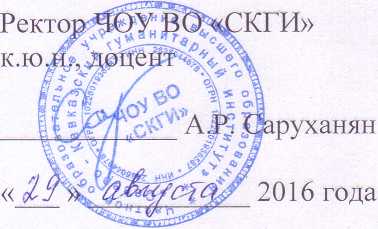 НАПРАВЛЕНИЕ подготовки 40.03.01– ЮРИСПРУДЕНЦИЯКВАЛИФИКАЦИЯ (СТЕПЕНЬ) – БАКАЛАВРкафедра ГОСУДАРСТВЕННО-ПРАВОВЫХ ДИСЦИПЛИНмеждународное правоРабочая программаСтаврополь2016Автор-составитель:Волкова В.М., кандидат юридических наук, доцент кафедры государственно-правовых ЧОУ ВО «Северо-Кавказский гуманитарный институт»;Рецензенты:Е.В. Плешков – кандидат юридических наук, доцент, заведующий кафедрой государственно-правовых дисциплин ЧОУ ВО «Северо-Кавказский гуманитарный институт».П.Г. Шуайпова, кандидат юридических наук, доцент, заведующий кафедрой государственно-правовых дисциплин Ростовского института (филиала) ВГУЮ (РПА Минюста России).Рабочая программа по учебной дисциплине «Международное право» подготовлена на основе требований Федерального государственного образовательного стандарта высшего профессионального образования по направлению подготовки 030900 «Юриспруденция». Включает в себя рабочую программу учебной дисциплины и материалы, устанавливающие содержание и порядок проведения промежуточной аттестации. Рассчитана на студентов ЧОУ ВО «Северо-Кавказский гуманитарный институт», обучающихся по направлению подготовки бакалавров юриспруденции.Рабочая программа обсуждена и одобрена на заседании кафедры государственно-правовых дисциплин Северо-Кавказского гуманитарного института.Протокол № 1 от 29 августа 2016 годаРабочая программа учебной дисциплиныРабочая программа учебной дисциплины «Международное право» – это учебно-методическое пособие, определяющее требования к содержанию и уровню подготовки студентов, руководство их самостоятельной работой, виды учебных занятий и формы контроля по данной дисциплине.Рабочая программа включает в себя: наименование дисциплины (модуля);перечень планируемых результатов обучения по дисциплине (модулю), соотнесенных с планируемыми результатами освоения образовательной программы;указание места дисциплины (модуля) в структуре образовательной программы;объем дисциплины (модуля) в зачетных единицах с указанием количества академических или астрономических часов, выделенных на контактную работу обучающихся с преподавателем (по видам учебных занятий) и на самостоятельную работу обучающихся;содержание дисциплины (модуля), структурированное по темам (разделам) с указанием отведенного на них количества академических или астрономических часов и видов учебных занятий;перечень учебно-методического обеспечения для самостоятельной работы обучающихся по дисциплине (модулю);фонд оценочных средств для проведения промежуточной аттестации обучающихся по дисциплине (модулю);перечень основной и дополнительной учебной литературы, необходимой для освоения дисциплины (модуля);перечень ресурсов информационно-телекоммуникационной сети "Интернет" (далее - сеть "Интернет"), необходимых для освоения дисциплины (модуля);методические указания для обучающихся по освоению дисциплины (модуля);перечень информационных технологий, используемых при осуществлении образовательного процесса по дисциплине (модулю), включая перечень программного обеспечения и информационных справочных систем (при необходимости);описание материально-технической базы, необходимой для осуществления образовательного процесса по дисциплине (модулю).ЦЕЛЕВАЯ УСТАНОВКАЦелевая установка преподавания учебной дисциплины «Международное право» строится с учетом задач, содержания и форм деятельности специалиста – выпускника ЧОУ ВО «СКГИ». Целью обучения является получение выпускником образования, позволяющего приобрести необходимые общекультурные и профессиональные компетенции и успешно работать в избранной сфере деятельности.Содержание обучения по дисциплине «Международное право» строится в соответствии с основными видами и задачами профессиональной деятельности специалиста:а) нормотворческая (участие в подготовке нормативных правовых актов);б) правоприменительная (обоснование и принятие в пределах должностных обязанностей решений, а также совершение действий, связанных с реализацией правовых норм, составление юридических документов); в) правоохранительная (обеспечение законности, правопорядка, безопасности личности, общества и государства; охрана общественного порядка; предупреждение, пресечение, выявление, раскрытие и расследование правонарушений; защита частной, государственной, муниципальной и иных форм собственности);г) экспертно-консультационная (консультирование по вопросам права; осуществление правовой экспертизы документов);д) педагогическая (преподавание правовых дисциплин в образовательных учреждениях, кроме высших учебных заведений, осуществление правового воспитания).Дисциплина «Международное право» изучается на втором курсе и заканчивается экзаменом.В процессе преподавания дисциплины необходима систематическая координация с дисциплинами «Теория государства и права», «Конституционное право» и «Административное право», которые способствуют более четкому и глубокому уяснению дисциплины.ПЕРЕЧЕНЬ ПЛАНИРУЕМЫХ РЕЗУЛЬТАТОВ ОБУЧЕНИЯ ПО ДИСЦИПЛИНЕ (МОДУЛЮ), СООТНЕСЕННЫХ С ПЛАНИРУЕМЫМИ РЕЗУЛЬТАТАМИ ОСВОЕНИЯ ОБРАЗОВАТЕЛЬНОЙ ПРОГРАММЫВ результате освоения программы учебной дисциплины «Международное право» выпускник должен:1) знать:- основные понятия и категории международного права;- сущность международного права, способы и методы регулирования отношений в международном сообществе;2) уметь:- осуществлять сравнительно-правовой анализ норм международного права;- самостоятельно ориентироваться в основных институтах международного права;3) владеть навыками:- применения норм международного права в конкретных ситуациях;- ориентирования в нормативно-правовых актах и специальной литературе по международному праву; - анализа правовых актов и толкования правовых норм; - свободного оперирования юридическими понятиями и категориями в сфере международного права; - поиска, обработки научной, нормативной и иной информации; - анализа и правового разрешения конкретных ситуаций; - составления обращений и жалоб в международные органы по защите прав человека;4) обладать следующими компетенциями:осознает социальную значимость своей будущей профессии, обладает достаточным уровнем профессионального правосознания (ОК-1);способен добросовестно исполнять профессиональные обязанности, соблюдать принципы этики юриста (ОК-2);владеет культурой мышления, способен к обобщению, анализу, восприятию информации, постановке цели и выбору путей ее достижения (ОК-3);способен логически верно, аргументировано и ясно строить устную и письменную речь (ОК-4);обладает культурой поведения, готов к кооперации с коллегами, работе в коллективе (ОК-5);имеет нетерпимое отношение к коррупционному поведению, уважительно относится к праву и закону (ОК-6);стремится к саморазвитию, повышению своей квалификации и мастерства (ОК-7);способен использовать основные положения и методы социальных, гуманитарных и экономических наук при решении социальных и профессиональных задач (ОК-8);способен анализировать социально значимые проблемы и процессы (ОК-9);способен участвовать в разработке нормативно-правовых актов в соответствии с профилем своей профессиональной деятельности (ПК-1);способен осуществлять профессиональную деятельность на основе развитого правосознания, правового мышления и правовой культуры (ПК-2);способен обеспечивать соблюдение законодательства субъектами права (ПК-3);способен принимать решения и совершать юридические действия в точном соответствии с законом (ПК-4);способен применять нормативные правовые акты, реализовывать нормы материального и процессуального права в профессиональной деятельности (ПК-5);способен юридически правильно квалифицировать факты и обстоятельства (ПК-6);владеет навыками подготовки юридических документов (ПК-7);готов к выполнению должностных обязанностей по обеспечению законности и правопорядка, безопасности личности, общества, государства (ПК-8);способен уважать честь и достоинство личности, соблюдать и защищать права и свободы человека и гражданина (ПК-9);способен выявлять, пресекать, раскрывать и расследовать преступления и иные правонарушения (ПК-10);способен осуществлять предупреждение правонарушений, выявлять и устранять причины и условия, способствующие их совершению (ПК-11);способен выявлять, давать оценку коррупционного поведения и содействовать его пресечению (ПК-12);способен правильно и полно отражать результаты профессиональной деятельности в юридической и иной документации (ПК-13);готов принимать участие в проведении юридической экспертизы проектов нормативных правовых актов, в том числе в целях выявления в них положений, способствующих созданию условий для проявления коррупции (ПК-14);способен толковать различные правовые акты (ПК-15);способен давать квалифицированные юридические заключения и консультации в конкретных видах юридической деятельности (ПК-16);способен преподавать правовые дисциплины на необходимом теоретическом и методическом уровне (ПК-17);способен управлять самостоятельной работой обучающихся (ПК-18);способен эффективно осуществлять правовое воспитание (ПК-19).Соответствие результатов изучения дисциплины результатам освоения ООПМЕСТО ДИСЦИПЛИНЫ (МОДУЛЯ) В СТРУКТУРЕ ОБРАЗОВАТЕЛЬНОЙ ПРОГРАММЫОБЪЕМ ДИСЦИПЛИНЫ (МОДУЛЯ) В ЗАЧЕТНЫХ ЕДИНИЦАХ С УКАЗАНИЕМ КОЛИЧЕСТВА АКАДЕМИЧЕСКИХ ЧАСОВ, ВЫДЕЛЕННЫХ НА КОНТАКТНУЮ РАБОТУ ОБУЧАЮЩИХСЯ С ПРЕПОДАВАТЕЛЕМ (ПО ВИДАМ ЗАНЯТИЙ) И НА САМОСТОЯТЕЛЬНУЮ РАБОТУ ОБУЧАЮЩИХСЯСОДЕРЖАНИЕ ДИСЦИПЛИНЫ (МОДУЛЯ), СТРУКТУРИРОВАННОЕ ПО ТЕМАМ (РАЗДЕЛАМ) С УКАЗАНИЕМ ОТВЕДЕННОГО НА НИХ КОЛИЧЕСТВА АКАДЕМИЧЕСКИХ ИЛИ АСТРОНОМИЧЕСКИХ ЧАСОВ И ВИДОВ УЧЕБНЫХ ЗАНЯТИЙСОДЕРЖАНИЕ УЧЕБНОЙ ДИСЦИПЛИНЫРаспределение часов дисциплины по темам и видам занятийТематический план учебной дисциплинызаочной формы обученияРАСПРЕДЕЛЕНИЕ УЧЕБНОГО МАТЕРИАЛА ПО ТЕМАМТема 1. Понятие международного права. Международное право в системе международных отношений.Международная система: понятие, составные части. Субъекты - факторы международной системы, международные отношения и международное право, их взаимосвязь и взаимодействие.Понятие современного международного права, его особое место в системе правовых норм. Международное право как система договорных и обычных норм, регулирующих отношения субъектов международного права в процессе их международного общения. Специфические особенности субъектов международного права и процесса создания норм международного права, основанного на согласовании воле изъявлений субъектов международного права.Повышение роли международного права в создании международного сообщества на основе международного правопорядка.Международное публичное и международное частное право. Соотношение международного и национального права. Дуалистическая и монистическая теория примата одной правовой системы над другой и их взаимного влияния друг на друга. Трансформация, инкорпорация, рецепция, отсылка. Универсальные, локальные, императивные и диспозитивные международно-правовые нормы. Отрасли и институты международного права. Система международного права. Процесс создания норм международного публичного права.Тема 2. Источники международного права.Источники международного права: международный договор, международный обычай. Роль Международного суда ООН и его решений, резолюций-рекомендаций Генеральной ассамблеи ООН, акты международных конференций, решений международных организаций и доктринальных взглядов крупнейших ученых-международников в процессе создания норм международного права и его развития в целом. Содержание ст.38 Статута Международного суда ООН. Кодификация международного права.Тема 3. Субъекты международного права.Понятие и виды субъектов международного права. Содержание международной правосубъектности. Международная правосубъектность, дееспособность и деликтоспособность.Государства – основные субъекты международного права. Понятие и признаки государственного суверенитета. Внешние и внутренние аспекты государственного суверенитета. Виды государств – унитарные. Федеративные, нейтральные, унии, конфедерации; формы государственного управления.Нации и народы, борющиеся за свою независимость. Особенности их правосубъектности. Способы осуществления права на самоопределение.Современные международные межправительственные организации, их правосубъектность и объем полномочий. Признаки международных межправительственных организаций, как субъектов международного права. Процедура их создания. Автономизация их международно-правовых воле изъявлений. Вопросы национальности в деятельности международных межправительственных организаций. Виды международных межправительственных организаций.Квазисубъекты международного права. Государственно-подобные образования.Вопросы международной правосубъектности индивидов. Доктринальные воззрения на эту проблему.Признаки государств де-юре (de jure), де-факто (de fakto) и ад-хок (ad-hoc ). Правоприемство государств в отношении международных договоров, государственного имущества, архивов и долгов. Венская конвенция 1969, 1978, 1983 и 1986 гг. Правоприемство в связи с распадом СССР и образованием СНГ.Тема 4. Основные принципы международного публичного права.Понятие и классификация основных принципов международного права – юс когес генералис – jus coge№s ge№eralis. Система основных принципов международного права. Система специальных принципов международного права. Принципы:- мирного сосуществования;- суверенного равенства государств;- неприменения силы или угрозы силой;- мирного разрешения споров;- невмешательства во внутренние дела государств;- территориальной целостности государств;- нерушимости границ;- самоопределения наций и народов;- сотрудничество государств;- уважения прав и свобод человека;- добросовестного выполнения международных обязательств – pacta su№d serva№da –пакта сунд серванда;- защиты окружающей среды;- ответственность субъектов международного права;- разоружения.Тринадцать Гаагских конвенций о мирном разрешении международных столкновений 1899-1907 гг. Пакт «Бриана-Келлога» . Устав ООН. Заключительный пакт совещания по безопасности и сотрудничеству в Европе СБСЕ от 1 августа ., Декларация о принципах международного права .Тема 5. Право международных договоров.Венская конвенция 1969, 1978, 1983, 1986гг. Их основные нормы.Правоспособность заключать договоры. Стороны в договорах. Право на участие в договорах. Виды договоров, формы договоров, наименования договоров. Заключение договоров, стадии, полномочия, принятие текста, установление его аутентичности, парафирование, заключение договора, правила альтерната, составные части и структура договора, подписание договора на условиях ad refere№dum - ад референдум, ратификация договора, акт официального подтверждения договора, промульгация, регистрация договора, принятие договора, аннуляция, денонсация договора, присоединение к договору, оговорки, пролонгация договора, депозитарий.Действия договора во времени, в пространстве и по кругу лиц. Толкование договора, его виды и приемы. Условия признания действительности и недействительности международных договоров.Прекращение и приостановление действий договоров. Истечение срока, исполнение, наступление отменительных условий, прекращение существования субъекта договора, возникновение новой императивной нормы, clausula rebus sic sta№tibus –клаусула ребус сик стантибус.Влияние войны на договоры. Международный договор и третьи страны. Бенефициары. Соотношение положений международного договора и норм внутригосударственного законодательства.Тема 6. Право международных организаций. Международные конференции.Международные организации: понятие, классификация, роль и значение, социальная природа. История возникновения международных организаций:- административные союзы государств;- Лига Наций;- ООН.Юридическая природа международных организаций, их компетенция и функции. Международная правосубъективность международных организаций. ООН. История создания ООН, Устав ООН, цели и принципы ООН, главные и второстепенные органы ООН, структура ООН.Специализированные учреждения ООН. Международные организации системы ООН – «семья».Региональные международные политические, экономические, научно-технические и иные организации – Лига арабских государств. Организация африканского единства, Организация американских государств, МАГАТЭ, НАТО, ОБСЕ и др., включая БЕНИЛЮКС, Северный совет, Европейский союз. Международные межправительственные и международные неправительственные организации.СНГ. Цели и принципы деятельности. Членство. Органы. Международные конференции: порядок созыва, работы, процедура, юридическая природа и сила принимаемых решений.Тема 7. Ответственность в международном праве.Понятие международно-правовой ответственности. Основания наступления международно-правовой ответственности. Международные преступления, уголовные преступления международного характера, международные деликты. Понятие, классификация. Формы вины. Причинная связь между действиями или бездействием и наступившими последствиями. Крайняя необходимость. Необходимая оборона. Форс-мажор.Виды и формы международно-правовой ответственности субъектов международного права. Санкции материального и политического характера. Репарация, реституция, субституция, реторсия, репрессалии, эмбарго, сатисфакция и т.д. Ответственность за правомерную деятельность, влекущую вредные последствия, как особый вид ответственности.Ответственность международных организаций. Международная ответственность индивидов. Порядок привлечения индивидов к уголовной ответственности. Конвенция о неприменимости срока давности к военным преступлениям и преступлениям против человечества .Тема 8. Права человека и международное право.Понятие населения и гражданства. Способы приобретения, изменения и утраты гражданства. Оптация, трансферт, репатриация, беженцы. Бипатриды. Апатриды. Правовое положение иностранцев.Право убежища. Декларация о праве убежища 1967. Международное сотрудничество в области прав человека. Декларация прав человека и гражданина . Всеобщая декларация прав человека . Международный Акт об экономических, социальных и культурных правах . Международный пакт о гражданских и политических правах . Факультативный протокол к Международному пакту о гражданских и политических правах .Специальная защита прав женщин и детей. Конвенция о политических правах женщин . Конвенция о ликвидации всех форм дискриминации в отношении женщин . Конвенция о гражданстве замужней женщины . Конвенция о правах ребенка . Защита прав человека в период вооруженных конфликтов.Женевская конвенция . и Лондонские протоколы к ним .Международные организации, контролирующие соблюдение прав человека в мире – Международная организация труда, Всемирная организация здравоохранения и др.Тема 9. Дипломатическое и консульское право.Внешняя политика. Дипломатия. Народная дипломатия. Понятие дипломатического и консульского права. Его источники. Венские конвенциио дипломатических отношениях ., о консульских отношениях ., о представительстве государств в их отношениях международными организациями универсального характера .Внутригосударственные и внешние органы дипломатических и консульских сношениях государств.Дипломатические представительства: понятие, функции и полномочия. Глава дипломатического представительства. Порядок назначения и отзыва, агреман, верительные грамоты, консульский патент, экзекватура.Дипломатические привилегии и иммунитеты. Дипломатические классы и ранги. Дипломатический корпус. Дуайен. Привилегии и иммунитеты постоянных наблюдателей ООН и представителей государств при международных организациях. Консульские представительства: понятия и функции. Классы консулов, порядок их назначения и отзыва. Консульские привилегии и иммунитеты. Консульский корпус.Основные консульские должности. Функции консульских служб. Дипломатический протокол.Тема 10. Право международной безопасности.Международно-правовые средства обеспечения принципа неприменения силы в международных отношениях.Право международной безопасности: понятия, цели, системы. Система коллективной безопасности ООН. Коллективная безопасность на региональной основе. Соглашение о системе коллективной безопасности в рамках СНГ. Процесс совещания по безопасности и сотрудничеству в Европе (СБСЕ) в деле укрепления международной безопасности.Разоружение – ключевая проблема обеспечения международной безопасности. Запрещение и уничтожение ядерного оружия, создание безъядерных зон и зон мира. Московский договор о запрещении ядерных испытаний в трех средах ., Договор о нераспространении ядерного оружия 1968., Договор о запрещении размещения на дне морей и океанов и в его недрах ядерного оружия и других видов оружия массового уничтожения ., Конвенция о запрещении химического оружия ., Договоры СНВ-1, СНВ-2. Движение неприсоединения. Демилитаризация и нейтрализация.Тема 11. Международное уголовное право.Понятие и виды уголовных преступлений международного характера. Основные виды обязательств государств по международным договорам о борьбе с преступностью: признание уголовно наказуемыми действий, предусмотренных специальными конвенциями, оказание помощи в розыске и задержание преступников, а также в розыске и совершении похищенных объектов, придание суду или выдачи лиц, обвиняемых в совершении преступления, оказание помощи в производстве следствия.Отдельные виды уголовных преступлений международного характера, по пресечению которых и по наказанию. Виновных в их совершении лиц осуществляется сотрудничество государств.Правовая помощь по уголовным делам. Выдача преступников. Борьба с преступностью и международные организации. Роль ООН в борьбе с преступностью. Международная организация уголовной полиции – Интерпол: устав, цели, задачи, деятельность. Участие России в Интерполе.Тема 12. Международное экономическое право.Источники международного экономического права. Универсальные и региональные договоры, многосторонние и двусторонние экономические договоры и соглашения.Влияние международных хозяйственных связей на становление международного экономического права. Цели и принципы международного экономического права. Международные организации в области международного экономического сотрудничества. Понятие и виды международных экономических договоров.Тема 13. Территория и другие пространства.Значение территории в международных отношениях. Виды территории. Государственная территория. Разграничение государственной территории. Правовые основания и способы изменения государственной территории. Государственные границы. Делимитация и демаркация границ. Пограничные реки и озера. Режим Каспийского и Черного морей.Международные реки – Дунай, Рейн, Амур и др. Международный режим Антарктики. Договор об Антарктике . Международный режим Арктики. Арктические секторы.Тема 14. Международное морское право.Понятие, принципы и источники. Женевская конвенция ., Конвенция ООН .Внутренние морские воды, «исторические воды». Территориальные воды. Архипелажные воды. Международные проливы. Прилегающая зона. Экономическая зона. Континентальный шельф. Правовой статус Международного режима района морского дна. Международный орган по морскому дну. Открытое море. Свободы открытого моря. Международные морские организации. Международные каналы.Тема 15. Международное воздушное право.Понятие международного воздушного пространства. Признание исключительного и полного суверенитета государств на их воздушное пространство. Парижская конвенция . Чикагская конвенция .Международные полеты и режим воздушного пространства. Регулирование коммерческой деятельности иностранных авиакомпаний. Международная организация гражданской авиации.Тема 16. Международное космическое право.Понятие и источники, субъекты. Договор о принципах деятельности государств по исследованию и использованию космического пространства, включая Луну и другие небесные тела ., Соглашения о спасении космонавтов и возвращении объектов, запущенных в космическое пространство ., Конвенция о международной ответственности за ущерб, причиненный космическими объектами ., Конвенция о регистрации объектов, запускаемых в космическое пространство ., Соглашение о деятельности государств на Луну и других небесных телах .Международно-правовой режим космического пространства и небесных телах. Принципы космического пространства. Международно-правовой режим космических объектов и правовое положение космонавтов. Понятие космического объекта. Международная ответственность за космическую деятельность. Субъекты ответственности.Тема 17. Международное экологическое право.Понятие, специальные принципы и источники. Международные экологические организации. Программа ООН по окружающей среде. Мировой океан как объект международно-правовой охраны. Конвенции 1969, 1972, 1973 и 1982 гг. Защита окружающей среды от радиоактивного заражения. Конвенция .Защита атмосферы Земли, озонового слоя, околоземного и космического пространства. Защита животного и растительного мира. Международная конференция в Рио-де-Женейро . Ограничение видов деятельности, опасных в экологическом отношении.Тема 18. Мирные средства разрешения международных споров.Переговоры и консультации. Примирительная процедура. Добрые услуги, посредничество, следственные и согласительные комиссии.Международные третейские суды (арбитраж). Постоянная палата третейского суда в Гааге. Разрешение споров в международных организациях. Совет Безопасности ООН. Рассмотрение споров в региональных организациях. Международная судебная процедура. Международный суд ООН.Тема 19. Международное гуманитарное право.Анализ научных и практических подходов к понятию «международное гуманитарное право». История создания норм международного гуманитарного права. Соотношение jus ad bellum и jus i№ bello. Сфера действия международного гуманитарного права. Категории лиц по международному гуманитарному праву. Защита жертв вооружённых конфликтов. Запрещённые средства и методы ведения войны.ФОНД ОЦЕНОЧНЫХ СРЕДСТВ ДЛЯ ПРОВЕДЕНИЯ ПРОМЕЖУТОЧНОЙ АТТЕСТАЦИИ ОБУЧАЮЩИХСЯ ПО ДИСЦИПЛИНЕ (МОДУЛЮ)ПЕРЕЧЕНЬ КОМПЕТЕНЦИЙ С УКАЗАНИЕМ ЭТАПОВ ИХ ФОРМИРОВАНИЯ В ПРОЦЕССЕ ОСВОЕНИЯ ОБРАЗОВАТЕЛЬНОЙ ПРОГРАММЫСоотношение контролируемых разделов (тем) дисциплины 
к компетенциям и оценочными средствамиОПИСАНИЕ ПОКАЗАТЕЛЕЙ И КРИТЕРИЕВ ОЦЕНИВАНИЯ КОМПЕТЕНЦИЙ НА РАЗЛИЧНЫХ ЭТАПАХ ИХ ФОРМИРОВАНИЯ, ОПИСАНИЕ ШКАЛ ОЦЕНИВАНИЯКритериями и показателями оценивания компетенций на различных этапах формирования компетенций являются:- знание терминов, понятий, категорий, концепций и теорий по дисциплине;- понимание связей между теорией и практикой;- сформированность аналитических способностей в процессе изучения дисциплины;- знание специальной литературы по дисциплине.	Шкала оценивания компетенций на различных этапах их формирования включает следующие критерии:- полное соответствие;- частичное соответствие;- несоответствие.Этапы формирования профессиональных компетенций бакалавров:1. Изучение теоретического материала на лекциях.Формами обучения в педагогическом учебном заведении высшего профессионального образования традиционно являются лекции. Лекция позволяет решать большое количество информационных задач. Включение в лекцию элементов дискуссии позволяет изменить позицию студента из пассивно воспринимающего и затем воспроизводящего информацию в активного участника лекционного процесса (когда он думает, анализирует факты, делает выводы, определяет свое отношение к изучаемому предмету). Необходимость аргументации своей позиции побуждает студента к активному самообразованию, поиску дополнительной литературы по изучаемой проблеме. Лекции в учебном процессе необходимы, так как именно данная форма обучения дает возможность студентам увидеть всю широту изучаемого вопроса, его взаимосвязь с другими проблемами курса, почувствовать связь педагогики с другими науками. Поэтому лекционный курс, специально организованный, дает студенту направление в формировании теоретических профессиональных компетенций, позволяет ему увидеть пути и задуматься над способами своего профессионального роста, способствует выработке потребности в профессиональном педагогическом самосовершенствовании.2. Проведение практических занятий.Практические занятия и практика как организационные формы обучения позволяют сформировать у студентов систему профессиональных компетенций в области фармации, такую, что будущие специалисты оказываются выведенными на уровень проектирования. Главной целью практических занятий является обработка и закрепление новых знаний, перевод теоретических знаний в практические умения и навыки. Кроме того, задачей практических занятий является коррекция и контроль ранее усвоенных знаний. По итогам практических занятий оценивается успешность усвоения определенного объема знаний и успешность приобретения определенного перечня умений и навыков, т.е. практические занятия, позволяют как сформировать, так и реализовать сформированные компетенции.Так, для бакалавров педагогического образования, профиль Технология, практические занятия являются ведущей организационной формой обучения. В рамках изучаемых методических дисциплин педагогические ситуации занимают ведущее место на практических занятиях. Выполнение самой практической работы требует владения определенными методическими приемами, знаниями и умениями.После окончания работы студенты должны самостоятельно сделать выводы, используя соответствующую теоретическую концепцию, и оформить отчет о проделанной работе. Процедура оформления отчета несет огромную смысловую нагрузку, поскольку в процессе оформления обучаемые учатся лаконичному и точному изложению мыслей, формулированию аргументированных выводов.Таким образом, ключевые образовательные компетенции конкретизируются на уровне образовательных областей и учебных дисциплин для каждой ступени обучения, играя интегративную роль в процессе взаимодействия образования, науки и практики.3. Выполнение научно - исследовательских работ (участие в СНО).Научно-исследовательские работы бакалавров играют в формировании профессиональных компетенций особую роль. Она формирует способности организовывать учебно-исследовательскую работу обучающихся, прогнозировать результаты профессионально-педагогической деятельности, проектировать и оснащать образовательно-пространственную среду для теоретического и практического обучения рабочих, проектировать и применять индивидуализированные, деятельностно и личностно ориентированные технологии и методики обучения, к поиску, созданию, распространению, применению новшеств и творчества в образовательном процессе для решения профессионально-педагогических задач, к применению технологий формирования креативных способностей при подготовке рабочих, к проектированию комплекса учебно-профессиональных целей, задач и т.п. Исследовательская работа позволяет актуализировать знания по теме, сформировать умение работать с информацией, расширить способы деятельности, развивать самостоятельность, контроль и самоконтроль. Назначение внеаудиторной исследовательской работы – расширить рамки программного материала по предметам с учетом особенностей профессиональной направленности.Студент, принимая участие в научно-исследовательской работе, учится видеть проблемы, ставить задачи, воплощать решение в реальности, путем сбора необходимой информации, проведения анализа имеющихся данных, синтеза и оценки; нарабатывает навык публичных выступлений, становится компетентным в тех вопросах, которые изучает, учится управлять своим временем и собой для достижения поставленных целей.4. Самостоятельная работа студентовПри выполнении плана самостоятельной работы студенту необходимо прочитать теоретический материал не только в учебниках и учебных пособиях, указанных в библиографических списках, но и познакомиться с публикациями в периодических изданиях.Студенту необходимо творчески переработать изученный самостоятельно материал и представить его для отчета в форме тезисов, опорных материалов, рекомендаций, схем и т.п.Все виды самостоятельной работы и планируемые на их выполнение затраты времени в часах исходят из того, что студент достаточно активно работал в аудитории, слушая лекции и изучая материал на практических занятиях. По всем недостаточно понятым вопросам он своевременно получил информацию на консультациях.В случае пропуска лекций и практических занятий студенту потребуется сверхнормативное время на освоение пропущенного материала.Для закрепления материала лекций достаточно, перелистывая конспект или читая его, мысленно восстановить прослушанный материал.Для подготовки к практическим работам нужно рассмотреть контрольные вопросы, при необходимости обратиться к рекомендуемой учебной литературе, записать непонятные моменты в вопросах для уяснения их на предстоящем занятии.Подготовка к зачету должна осуществляться на основе лекционного материала, материала практических занятий с обязательным обращением к основным учебникам по курсу. Это исключит ошибки в понимании материала, облегчит его осмысление, прокомментирует материал многочисленными примерами, которые в лекциях, как правило, не приводятся.3 Критерии оценивания выполнения заданий по выявлению уровня сформированности компетенций для проведения текущего контроля успеваемости и промежуточной аттестацииПоказателем оценивания компетенций в рамках образовательной программы считается уровень их освоения обучающимися.Характеристика уровней освоения компетенцийУровень освоения сформированности знаний, умений и навыков по дисциплине оценивается в форме бальной отметки по ряду критериев:"Отлично" заслуживает обучающийся, обнаруживший всестороннее, систематическое и глубокое знание учебного материала, умение свободно выполнять практические задания, усвоивший основную и знакомый с дополнительной литературой, рекомендованной программой. Как правило, оценка "отлично" выставляется обучающимся, усвоившим взаимосвязь основных понятий дисциплины в их значении для приобретаемой профессии, проявившим творческие способности в понимании, изложении и использовании учебного материала."Хорошо" заслуживает обучающийся, обнаруживший полное знание учебного материала, успешно выполняющий предусмотренные в программе задания, усвоивший основную литературу, рекомендованную в программе. Как правило, оценка "хорошо" выставляется обучающимся, показавшим систематический характер знаний по дисциплине и способным к их самостоятельному пополнению и обновлению в ходе дальнейшей учебной работы и профессиональной деятельности."Удовлетворительно" заслуживает обучающийся, обнаруживший знания основного учебного материала в объеме, необходимом для дальнейшей учебы и предстоящей работы по направлению подготовки, справляющийся с выполнением заданий, предусмотренных программой, знакомый с основной литературой, рекомендованной программой. Как правило, оценка "удовлетворительно" выставляется обучающимся, допустившим погрешности в ответе на экзамене и при выполнении экзаменационных заданий, но обладающим необходимыми знаниями для их устранения под руководством преподавателя."Неудовлетворительно" выставляется обучающемуся, обнаружившему пробелы в знаниях основного учебного материала, допустившему принципиальные ошибки в выполнении предусмотренных программой заданий. Как правило, оценка "неудовлетворительно" ставится обучающимся, которые не могут продолжить обучение или приступить к профессиональной деятельности по окончании ВУЗа без дополнительных занятий по соответствующей дисциплине.Оценка «зачтено» выставляется обучающемуся, который прочно усвоил предусмотренный программный материал; правильно, аргументировано ответил на все вопросы, с приведением примеров; показал глубокие систематизированные знания, владеет приемами рассуждения и сопоставляет материал из разных источников: теорию связывает с практикой, другими темами данной дисциплины, других изучаемых предметов; без ошибок выполнил практическое задание.Обязательным условием выставленной оценки является правильная речь в быстром или умеренном темпе. Дополнительным условием получения оценки «зачтено» могут стать хорошие успехи при выполнении самостоятельной и контрольной работы, систематическая активная работа на практических занятиях.Оценка «не зачтено» Выставляется обучающемуся, который не справился с 50% вопросов и заданий преподавателя, в ответах на другие вопросы допустил существенные ошибки. Не может ответить на дополнительные вопросы, предложенные преподавателем. Целостного представления о взаимосвязях, компонентах, этапах развития культуры у обучающегося нет. Оценивается качество устной и письменной речи, как и при выставлении положительной оценки.В целом шкала оценивания в зависимости от уровня освоения компетенций выглядит следующим образом:ШКАЛА ОЦЕНИВАНИЯТИПОВЫЕ КОНТРОЛЬНЫЕ ЗАДАНИЯ И ИНЫЕ МАТЕРИАЛЫ, НЕОБХОДИМЫЕ ДЛЯ ОЦЕНКИ ЗНАНИЙ, УМЕНИЙ, НАВЫКОВ И (ИЛИ) ОПЫТА ДЕЯТЕЛЬНОСТИ, ХАРАКТЕРИЗУЮЩИХ ЭТАПЫ ФОРМИРОВАНИЯ КОМПЕТЕНЦИЙ В ПРОЦЕССЕ ОСВОЕНИЯ ДИСЦИПЛИНЫПримерные вопросы для подготовки к экзаменупо Международному правуПредмет международного права.Возникновение международного права и периодизация его истории.Источники международного права.Кодификация норм международного права.Международный обычай как источник международного права.Иерархия норм международного права.Нормы jus cogens.Классификация норм международного права.Соотношение международного и национального права.Трансформация международно-правовых норм в национальное право.Действие норм международного права в российской системе права.Понятие международной правосубъектности.Субъекты международного права.Проблема правосубъектности индивидов в международном праве.Основные принципы международного права.Признание государств и правительств в международном праве.Правопреемство в международном праве.Международно-правовые средства разрешения споров.Процедура разрешения споров в ООН.Заключение, форма и структура международных договоров.Действие международных договоров.Условия действительности и недействительности международных договоров.Прекращение и приостановление действия международных договоров.Толкование международных договоров.Международные договоры по защите основных прав человека.Международная система защиты прав человека.Защита прав человека в системе ООН.Защита прав человека в Европейском суде по правам человека.Международно-правовые вопросы гражданства.Международно-правовое регулирование статуса беженцев.Органы внешних сношений государства.Дипломатические представительства: виды, функции.Консульские учреждения.Дипломатические и консульские привилегии и иммунитеты.Понятие и правосубъектность международной организации.ООН: история создания и правовой статус.Основные органы ООН.Роль Совета Безопасности ООН в деле поддержания мира и международной безопасности.Международный суд ООН.Реформа ООН.Совет Европы: членство в организации, цели деятельности, структура.ОБСЕ.Международно-правовой статус Европейских сообществ/ Европейского союза.Международно-правовые основы деятельности НАТО.СНГ: основные органы и направления деятельности.Международная безопасность: содержание и механизмы поддержания.Операции по поддержанию мира.Региональные системы коллективной безопасности.Разоружение и ограничение вооружений.Проблемы правомерности «гуманитарной интервенции» и «превентивной самообороны».Понятие и виды территорий в международном праве.Правовой статус международных рек.Территории с особым международным статусом.Принципы и источники международного морского права.Территориальное море.Прилежащая зона.Исключительная экономическая зона.Континентальный шельф.Международный район морского дна.Открытое море.Международные каналы.Международные проливы.Принципы и источники международного воздушного права.Международно-правовой режим космического пространства Луны и других небесных тел, космических объектов; правовое положение космонавтов.Принципы международного экологического права.Международные организации и охрана окружающей среды.Понятие и становление международного уголовного права.Классификация уголовных преступлений международного характера.Судебное преследование преступлений по общему международному праву.Международная уголовная ответственность физических лиц.Основные направления и формы международного сотрудничества государств в борьбе с преступностью.Интерпол.Международное контртеррористическое сотрудничество государств и международных организаций.Цели и источники международно-правового регулирования вооружённых конфликтов.Особенности международно-правового регулирования вооружённых конфликтов немеждународного характера.Правовой статус законных участников вооружённых конфликтов.Запрещённые средства и методы ведения войны.Международная защита жертв войны и культурных ценностей.Классификация мер международно-правового принуждения.Основания ответственности субъектов международного права.Содержание международно-правовой ответственности.Вменение действий физических и юридических лиц государству.Имплементация международно-правовой ответственности.Основные принципы международного экономического права.Субъекты международного экономического права.Разрешение международных экономических споров.ВТО: структура, направления деятельности.Всемирный банк.Международный банк реконструкции и развития.Международный валютный фонд.
Система стандартизированных заданий для проведения тест-тренинга1.	Основоположником науки международного права является голландский юрист ………….. .2.	Первые договоры были заключены между:а) Грецией и Индиейб) Эламом и Шумеромв) Египтом и Сириейг) Римом и Карфагеном3. Международное право это:а) подотрасль праваб) система национальных нормв) межгосударственная правовая системаг) институт национального законодательства4. Впервые нормы международного права появились:а) в кодексе Бусидоб) в законах Манув) в законах Хамураппиг) в религиозных догмах5. Первый научный труд в области международного права назывался «О праве войны и …..».6. Основоположники направлений международного права (определите соответствие)Позитивно-правовоеЕстественно-правовоеСинтетическое	И. КантР. ФилипморИ. Бентам7. Функции международного права: а) координирующаяб) информационнаяв) функция принужденияг) морально-этическая8. Процедура реализации международных норм в национальном законодательстве называется ………………… .9. В случае несоответствия норм национального законодательства нормам международного договора применяются:а) нормы Конституцииб) нормы национального законав) нормы международного договораг) нормы обычаев10. К источникам международного права не относятся:а) судебные решенияб) международный обычайв) общие принципы праваг) нормы национального законодательства11. Нормы международного права создаются:а) учеными и специалистамиб) государствами, на основе волеизъявления и интересовв) всеми субъектами международного праваг) государством, на основе внешней политики12. Российская наука в международном праве представлена учеными и специалистами:а) Ф. Мартенс, В. Грабэрб) Ф. Моро, В. Левив) П. Вейль, Р. Батлерг) Г. Лассон, М. Фридмен13. В качестве вспомогательных средств для определения международных норм применяются ……………. квалифицированных специалистов.14. Основные принципы международного права закреплены:а) во Всеобщей Декларации прав человекаб) в Уставе ООНв) в Конституциях государствг) в решениях международных организаций15. К принципам международного права относиться:а) принцип недискриминации в международных отношенияхб) принцип разрешения споров различными средствамив) принцип допустимости применения силыг) принцип суверенного равенства государств16. В понятие международной правосубъектности входит:а) способность нести международно-правовую ответственностьб) принимать самостоятельные решения в международных отношенияхв) выступать с различными международными инициативамиг) участвовать в международных отношениях17. К субъектам международного права относятся:а) национальные общественные ассоциацииб) физические лицав) нации и народности, борющиеся за свою независимостьг) органы международных конференций18. Определите соответствие форм признания в международном правеДе- юреДе-факто Ad hoc	Признание на конкретный случайПризнание, выражающее неуверенность в государстве или правительствеПолное и окончательное признание19. В осуществлении правопреемства выступают стороны:а) государство-предшественникб) государство-правопреемникв) нация, победившая в национально-освободительной борьбег) органы, пришедшие к власти неконституционным путем20. Основанием возникновения правопреемства является:а) образование нового государстваб) изменение конституционного строя государствав) вхождение одного государства в состав другогог) вхождение государства в состав международной организации21. В соответствии с Венской конвенцией 1983г. правопреемство должно наступить в отношении:а) границ государстваб) участия в международных конференцияхв) членства в международных организацияхг) государственной собственности и государственных долгов22. К видам территории в международном праве не относиться:а) государственная территорияб) международная территорияв) нейтральная территорияг) территория со смешанным режимом23. Открытое море является составной частью …………….. территории.24. В состав международной территории входит:а) континентальный шельфб) квазигосударственная территорияв) Антарктидаг) Арктическая территория25. На территорию со смешанным режимом распространяют свое действие:а) только нормы международного праваб) нормы международного и национального правав) только нормы национального законодательства государстваг) нормы законодательств приграничных государств26. К территории со смешанным (конвенционным) режимом относится:а) свободная экономическая зонаб) исключительная экономическая зонав) морские проливы и каналыг) международный район морского дна27. Правовой режим Антарктиды установлен:а) Договором между США и России 1972г.б) Международной конвенцией 1987г.в) Вашингтонским договором 1959г.г) Резолюцией Генеральной Ассамблеи ООН 1974г.28. Решением Консультативного Совета по договору об Антарктике 1991г.:а) приостановлены геолого-разведовательные работыб) разрешена добыча полезных ископаемыхв) запрещены испытания военной техникиг) запрещено строительство подземных сооружений29. Международная территория – это территория, которая:а) может использоваться только строго определенным государствамб) не подлежит национальному присвоениюв) не подпадает под регулирование международных соглашенийг) подлежит частичному национальному присвоению30. Права государства на территорию со смешанным режимом не должны противоречить нормам …………… договоров.31. Запрещено изменять государственную территорию способом:а) заключения специального международного соглашенияб) захвата территориив) обмена территорииб) применения санкции к агрессору32. К правомерным способам изменения территории относятся:а) аренда территорииб) референдум о присоединении части территории другого государствав) издание национального акта о присоединении территории другого государстваг) уступка территории33. Определите соответствие этапов изменения государственных границ1 этап2 этапЗ этап 	ДемаркацияДелимитацияЗаключение международного договора34. Основанием для проведения плебисцита должны являться:а) результаты опроса населения, передаваемой территорииб) решение государственных и местных органов властив) желание основной части населения страныв) специальный закон или международный договор35. Основным критерием отнесения населения к той или иной категории является ……………. .36. В состав населения государства входят:а) лица, временно находящиеся на территории государстваб) иностранные гражданев) лица без гражданстваг) нелегальные мигранты37. К режимам иностранцев относиться:а) национальный режимб) особый режим нахожденияв) специальный режимг) ограниченный режим 38. Для иностранцев могут устанавливаться ограничения в правах и свободах:а) в отношении избирательных правб) в отношении свободы словав) в отношении права на защиту чести и достоинстваг) в отношении права на судебную защиту39. Вопросы приобретения и утраты гражданства регулируются:а) только нормами национального законодательстваб) национальным законодательством и международными нормамив) специальными подзаконными актами государстваг) только международными нормами40. Приобретение гражданства осуществляется:а) по рождениюб) путем адаптациив) по приезду в странуг) путем натурализации41. По рождению гражданство приобретается на принципах:а) почвыб) кровив) волеизъявления родителейг) места выдачи документа о рождении42. В Российской Федерации гражданство приобретается на принципах крови и ……….. .43. Натурализация сопровождается с соблюдением следующих законодательных условий:а) переездом в страну проживанияб) сроком постоянного проживанияв) знанием языка г) устройством на работу44. При передаче территории другому государству гражданство изменяется путемТрансферОптация	Предоставление права выбора гражданстваГражданство следует за передаваемой территорией45. Натурализованным лицам в определенных случаях не разрешается:а) быть членами общественных организацийб) занимать определенные должности в государственных органахв) выдвигать свою кандидатуру на пост Президентаг) заниматься правозащитной деятельностью46. Утрата гражданства может произойти: а) по инициативе лицаб) в случае получения другого гражданствав) выезда в другую странуг) отказа от другого гражданства47. Двойное гражданство возникает в случае:а) приобретения другого гражданстваб) лишения гражданствав) неурегулированных вопросов в национальном законодательствег) периодическом проживании лица на территории двух государств48. Апатриды – это лица:а) с несколькими гражданствамиб) восстановленные в гражданствев) получившие статус постоянно проживающихг) утратившие гражданство49. Право на получение статуса беженца обладают:а) все лица, въехавшие в странуб) лица, покинувшие страну в результате стихийного бедствияв) лица без гражданстваг) лица с двойным гражданством50. К вынужденным переселенцам относятся лица:а) насильственно переселенные из мест постоянного проживанияб) добровольно покинувшие места проживанияв) выезжающие в другие районы страны для устройства на работуг) не имеющие постоянного места жительстваМЕТОДИЧЕСКИЕ МАТЕРИАЛЫ, ОПРЕДЕЛЯЮЩИЕ ПРОЦЕДУРЫ ОЦЕНИВАНИЯ ЗНАНИЙ, УМЕНИЙ, НАВЫКОВ И (ИЛИ) ОПЫТА ДЕЯТЕЛЬНОСТИ, ХАРАКТЕРИЗУЮЩИХ ЭТАПЫ ФОРМИРОВАНИЯ КОМПЕТЕНЦИЙПЕРЕЧЕНЬ ОСНОВНОЙ И ДОПОЛНИТЕЛЬНОЙ УЧЕБНОЙ ЛИТЕРАТУРЫ, НЕОБХОДИМОЙ ДЛЯ ОСВОЕНИЯ ДИСЦИПЛИНЫ (МОДУЛЯ)Основная литератураМеждународное право [Электронный ресурс]: учебник/ К.К. Гасанов [и др.].— Электрон. текстовые данные.— М.: ЮНИТИ-ДАНА, 2012.— 543 c.— Режим доступа: http://www.iprbookshop.ru/8093.— ЭБС «IPRbooks»Дополнительная литератураМеждународное право [Электронный ресурс]: учебное пособие/ Ю.В. Трунцевский [и др.].— Электрон. текстовые данные.— М.: ЮНИТИ-ДАНА, 2012.— 455 c.— Режим доступа: http://www.iprbookshop.ru/15392.— ЭБС «IPRbooks»	Щербина Н.Г. Международное право. Часть 1. Международное публичное право [Электронный ресурс]: учебное пособие/ Щербина Н.Г., Щербина Е.М.— Электрон. текстовые данные.— Владивосток: Владивостокский филиал Российской таможенной академии, 2010.— 220 c.— Режим доступа: http://www.iprbookshop.ru/25763.— ЭБС «IPRbooks»Международное право. Общая часть [Электронный ресурс]: учебник/ Г.Я. Бакирова [и др.].— Электрон. текстовые данные.— М.: Статут, 2011.— 544 c.— Режим доступа: http://www.iprbookshop.ru/29227.— ЭБС «IPRbooks».Колосов Ю.М. Ответственность в международном праве [Электронный ресурс]/ Колосов Ю.М.— Электрон. текстовые данные.— М.: Статут, 2014.— 224 c.— Режим доступа: http://www.iprbookshop.ru/29251.— ЭБС «IPRbooks». Байльдинов Е.Т. Глобальная устойчивость и международное право [Электронный ресурс]: монография/ Байльдинов Е.Т.— Электрон. текстовые данные.— Новосибирск: Новосибирский государственный технический университет, 2012.— 374 c.— Режим доступа: http://www.iprbookshop.ru/44762.— ЭБС «IPRbooks». ПЕРЕЧЕНЬ РЕСУРСОВ ИНФОРМАЦИОННО-ТЕЛЕКОММУНИКАЦИОННОЙ СЕТИ "ИНТЕРНЕТ", НЕОБХОДИМЫХ ДЛЯ ОСВОЕНИЯ ДИСЦИПЛИНЫ (МОДУЛЯ) Электронно-библиотечная система обеспечивает возможность индивидуального доступа для каждого обучающегося из любой точки, в которой имеется доступ к сети Интернет:ЭБС IPRbooks  - http://www.iprbookshop.ruОбучающимся обеспечен доступ к современным профессиональным базам данных, информационным справочным и поисковым системам.На бумажном и электронном носителях для преподавателей и студентов сформированы по всем направлениям подготовки и специальностям (ресурс доступа http://www.skgi.ru/):каталог электронных учебных пособий электронно-библиотечной системы «IPRbooks».МЕТОДИЧЕСКИЕ УКАЗАНИЯ ДЛЯ ОБУЧАЮЩИХСЯПО ОСВОЕНИЮ ДИСЦИПЛИНЫ (МОДУЛЯ)В соответствии со ст. 43 ФЗ «Об образовании в Российской Федерации» обучающиеся обязаны добросовестно осваивать образовательную программу, выполнять индивидуальный учебный план, в том числе посещать предусмотренные учебным планом или индивидуальным учебным планом учебные занятия, осуществлять самостоятельную подготовку к занятиям, выполнять задания, данные педагогическими работниками в рамках образовательной программы.Основными видами аудиторной работы студентов являются лекции и практические занятия. В ходе лекций преподаватель излагает и разъясняет основные понятия темы, связанные с ней теоретические и практические проблемы, дает рекомендации к самостоятельной работе. Обязанность студентов – внимательно слушать и конспектировать лекционный материал.Практические занятия завершают изучение наиболее важных разделов (тем) учебной дисциплины. Они предполагают свободный дискуссионный обмен мнениями по избранной тематике с элементами активных форм усвоения материала. Занятие начинается со вступительного слова преподавателя, формулирующего цель занятия и характеризующего его основную проблематику. Затем, как правило, заслушивается доклад студента, презентация или проводится деловая игра. Например, обсуждение доклада совмещается с рассмотрением намеченных вопросов. Деловая игра сопровождается выступлениями ее участников, рассмотрением практической проблемы или вопроса. Презентация, предполагающая анализ проблемы или публикации по отдельным вопросам практического занятия, заслушивается обычно в середине занятия. Поощряется выдвижение и обсуждение альтернативных мнений. В заключительном слове преподаватель подводит итоги обсуждения и объявляет оценки выступавшим студентам. В целях контроля подготовленности студентов и привития им навыков краткого письменного изложения своих мыслей по предложенной тематике преподаватель в ходе практических занятий может проводить контрольные работы.В процессе подготовки к практическому занятию студенты имеют возможность воспользоваться внеаудиторными консультациями преподавателя. Практические занятия могут проводиться в форме учебных презентаций, которые включают в себя выступления студентов с докладами. Основу докладов, как правило, составляет содержание подготовленных студентами рефератов.Качество учебной работы студентов преподаватель оценивает, выставляя текущие оценки в рабочий журнал. Студент имеет право ознакомиться с выставленными ему оценками.Основной вид учебной деятельности студента – самостоятельная работа, которая включает в себя изучение лекционного материала, учебников и учебных пособий, первоисточников, подготовку докладов, сообщений, выступлений на групповых занятиях, выполнение заданий преподавателя. Методика самостоятельной работы предварительно разъясняется преподавателем и в последующем может уточняться с учетом индивидуальных особенностей студентов. Время и место самостоятельной работы (аудитории, библиотеки) выбираются студентами по своему усмотрению с учетом рекомендаций преподавателя.Самостоятельную работу над  дисциплиной следует начинать с изучения программы, которая содержит основные требования к знаниям, умениям, навыкам студентов. Обязательно следует вспомнить рекомендации преподавателя, данные в ходе установочных занятий, затем приступать к изучению отдельных разделов и тем в порядке, предусмотренном программой.Получив представление об основном содержании раздела, темы, необходимо изучить материал с помощью конспектов лекций, общих работ. Целесообразно составить краткий конспект или схему, отображающую смысл и связи основных понятий данного раздела, включенных в него тем. Затем необходимо изучить наиболее важные правовые источники и монографии. При желании можно составить их краткий конспект. Обязательно следует записывать возникшие вопросы, на которые не удалось ответить самостоятельно.Изучение дисциплины заканчивается экзаменом, проводимым по всему ее содержанию. К экзамену допускаются студенты, систематически работавшие над дисциплиной в семестре, показавшие положительные знания по вопросам, выносившимся на групповые занятия.Необходимо тщательно изучить формулировку каждого вопроса, вникнуть в его суть. В соответствии со смыслом вопроса составить план ответа.План желательно развернуть, приложив к нему ссылки на первоисточники, характерные цитаты. Необходимо отметить для себя пробелы в знаниях, которые следует ликвидировать в ходе дальнейшего учебного процесса. Некоторые вопросы следует уточнить с помощью преподавателя. При непосредственной подготовке к экзамену следует провести строгие границы между близкими вопросами, готовить развернутый ответ именно на поставленный вопрос, не забывая изучать материалы и в рамках всей программы учебной дисциплины.ПЕРЕЧЕНЬ УЧЕБНО-МЕТОДИЧЕСКОГО ОБЕСПЕЧЕНИЯ ДЛЯ САМОСТОЯТЕЛЬНОЙ РАБОТЫ ОБУЧАЮЩИХСЯ ПО ДИСЦИПЛИНЕ (МОДУЛЮ)Тема 1. Понятие международного права. Международное право в системе международных отношений.Вопросы:Понятие и история развития международного права. Предмет регулирования международного права.Основные черты современного международного права.Система современного международного права. Отрасли и институты международного права. Основные принципы международного права. Соотношение международного публичного права и национального права, международного частного права, европейского права. Тема 2. Источники международного права.Вопросы:Понятие источника международного праваМеждународное нормотворчествоКодификация норм международного праваВиды источников международного праваКлассификация норм международного праваИерархия норм международного праваНормы jus coge№sСамоисполнимые и несамоисполнимые нормы«Мягкое право» (softlaw)Тема 3. Субъекты международного права.Вопросы:1. Понятие и виды субъектов международного права.2. Содержание международной правосубъектности.3. Международная правосубъектность, дееспособность и деликтоспособность.4. Государства – основные субъекты международного права.5. Понятие и признаки государственного суверенитета.6. Внешние и внутренние аспекты государственного суверенитета.7. Виды государств – унитарные, федеративные, нейтральные, унии, конфедерации; формы государственного управления.8. Нации и народы, борющиеся за свою независимость. Особенности ихправосубъектности.9. Способы осуществления права на самоопределение.10. Современные международные межправительственные организации, их правосубъектность и объем полномочий.11. Признаки международных межправительственных организаций, как субъектов международного права. Процедура их создания.12. Вопросы национальности в деятельности международных межправительственных организаций.13. Виды международных межправительственных организаций.14. Квази – субъекты международного права. Государственно-подобные образования.15. Признаки государств де-юре (de jure), де-факто (de fakto) и ад-хок (ad-hoc).16. Правоприемство государств в отношении международных договоров, государственного имущества, архивов и долгов.17. Венские конвенции 1969, 1978, 1983 и 1986 гг.18. Правоприемство в связи с распадом СССР и образованием СНГ.Тема 4. Основные принципы международного публичного права.Вопросы:1. Понятие и классификация основных принципов международного права – юс когес генералис – jus coge№s ge№eralis.2. Система основных принципов международного права. Система специальных принципов международного права. Принципы:- мирного сосуществования;- суверенного равенства государств;- неприменения силы или угрозы силой;- мирного разрешения споров;- невмешательства во внутренние дела государств;- территориальной целостности государств;- нерушимости границ;- самоопределения наций и народов;- сотрудничество государств;- уважения прав и свобод человека;- добросовестного выполнения международных обязательств – pacta su№d serva№da – пакта сунд серванда;- защиты окружающей среды;- ответственность субъектов международного права;- разоружения.3. Тринадцать Гаагских конвенций о мирном разрешении международных столкновений 1899-1907 гг. Пакт «Бриана-Келлога» .4. Устав ООН. Заключительный пакт совещания по безопасности и сотрудничеству в Европе СБСЕ от 1 августа ., Декларация о принципах международного права .Тема 5. Право международных договоров.Вопросы:1. Венская конвенция 1969, 1978, 1983, 1986гг. Их основные нормы.2. Правоспособность заключать договоры.3. Стороны в договорах. Право на участие в договорах. Виды договоров, формы договоров, наименования договоров.4. Заключение договоров, стадии, полномочия, принятие текста, установление его аутентичности, парафирование, заключение договора, правила альтерната, составные части и структура договора, подписание договора на условиях ad refere№dum - ад референдум, ратификация договора, акт официального подтверждения договора, промульгация, регистрация договора, принятие договора, аннуляция, денонсация договора, присоединение к договору, оговорки, пролонгация договора, депозитарий.5. Действия договора во времени, в пространстве и по кругу лиц.6. Толкование договора, его виды и приемы.7. Условия признания действительности и недействительности международных договоров.8. Прекращение и приостановление действий договоров. Истечение срока, исполнение, наступление отменительных условий, прекращение существования субъекта договора, возникновение новой императивной нормы, clausula rebus sic sta№tibus – клаусула ребус сик стантибус.9. Влияние войны на договоры.10. Международный договор и третьи страны. Бенефициары.11. Соотношение положений международного договора и норм внутригосударственного законодательства.Тема 6. Право международных организаций. Международные конференции.Вопросы:1. Международные организации: понятие, классификация, роль и значение, социальная природа.2. История возникновения международных организаций:- административные союзы государств;- Лига Наций;- ООН.1. Юридическая природа международных организаций, их компетенция и функции. Международная правосубъективность международных организаций.4. ООН. История создания ООН, Устав ООН, цели и принципы ООН, главные и второстепенные органы ООН, структура ООН.5. Специализированные учреждения ООН. Международные организации системы ООН – «семья».6. Региональные международные политические, экономические, научно-технические и иные организации – Лига арабских государств.7. Организация африканского единства, Организация американских государств, МАГАТЭ, НАТО, ОБСЕ и др., включая БЕНИЛЮКС, Северный совет, Европейский союз.8. Международные межправительственные и международные неправительственные организации.9. СНГ. Цели и принципы деятельности. Членство. Органы.10. Международные конференции: порядок созыва, работы, процедура, юридическая природа и сила принимаемых решений.Тема 7. Ответственность в международном праве.Вопросы:1. Понятие международно-правовой ответственности.2. Основания наступления международно-правовой ответственности.3. Международные преступления, уголовные преступления международного характера, международные деликты.4. Понятие, классификация. Формы вины. Причинная связь между действиями или бездействием и наступившими последствиями. Крайняя необходимость. Необходимая оборона. Форс-мажор.5. Виды и формы международно-правовой ответственности субъектов международного права.6. Санкции материального и политического характера.7. Репарация, реституция, субституция, реторсия, репрессалии, эмбарго, сатисфакция и т.д.8. Ответственность за правомерную деятельность, влекущую вредные последствия, как особый вид ответственности.9. Ответственность международных организаций.10. Международная ответственность индивидов.11. Порядок привлечения индивидов к уголовной ответственности.12. Конвенция о неприменимости срока давности к военным преступлениям и преступлениям против человечества .Тема 8. Права человека и международное право.Вопросы:Источники международного права прав человека. Основные международные договоры в области защиты прав человека.Классификация прав человека.Основные международные механизмы защиты прав человека.Статус беженцев, право убежища.Международное право и вопросы гражданства. Защита прав человека в рамках ООН- Совет ООН по правам человека- Комитет ООН по правам человека- Комитеты ООН по различным категориям прав человека.- Верховный комиссар ООН по правам человека.Региональные системы защиты прав человека.Защита прав человека в Европейском суде по правам человека:- компетенция Европейского суда по правам человека;- критерии приемлемости обращений в Европейский суд по правам человека;- порядок рассмотрения дел, вынесение решений, обжалование решений;- юридическая сила решений Европейского суда по правам человека;- порядок исполнения решений Европейского суда по правам человека.Тема 9. Дипломатическое и консульское право.Вопросы:1. Внешняя политика. Дипломатия. Народная дипломатия.2. Понятие дипломатического и консульского права. Его источники.3. Венские конвенции о дипломатических отношениях ., о консульских отношениях ., о представительстве государств в их отношениях международными организациями универсального характера .4. Внутригосударственные и внешние органы дипломатических и консульских сношениях государств.5. Дипломатические представительства: понятие, функции и полномочия. Глава дипломатического представительства. Порядок назначения и отзыва, агреман, верительные грамоты, консульский патент, экзекватура.6. Дипломатические привилегии и иммунитеты. Дипломатические классы и ранги. Дипломатический корпус. Дуайен.7. Привилегии и иммунитеты постоянных наблюдателей ООН и представителей государств при международных организациях.8. Консульские представительства: понятия и функции.9. Классы консулов, порядок их назначения и отзыва. Консульские привилегии и иммунитеты. Консульский корпус. Основные консульские должности.10. Функции консульских служб.11. Дипломатический протокол.Тема 10. Право международной безопасности.Вопросы:Понятие и принципы права международной безопасности.Правовое регулирование универсальной системы коллективной безопасности.Правовое регулирование региональных систем безопасности.Операции по поддержанию мира.Запрет применения силы и исключения из него. Понятие агрессии.Международно-правовое регулирование разоружения и сокращения вооружённых сил и вооружений. Тема 11. Международное уголовное право.Вопросы:История создания международных уголовных судов.Понятие международного преступления.Виды международных преступлений.Составы международных преступлений по общему международному правуГеноцидПреступления против человечностиВоенные преступленияАгрессияКомпетенция действующих международных уголовных судов.Россия и Международный уголовный суд.Привлечение индивидов к ответственности за международные преступления на национальном уровне.Экстрадиция: понятие, условия правомерности.Тема 12. Международное экономическое право.Вопросы:Понятие международного экономического праваПредмет и методы регулирования международного экономического праваПринципы международного экономического праваОсновные этапы международной экономической интеграцииМеждународные экономические организации:Всемирный банк;Международный валютный фонд;Всемирная торговая организация.Тема 13. Территория и другие пространства.Понятие и виды территории.Понятие государственной границы и её режим.Способы приобретения территории.Режим судоходства в международных реках.Международно-правовой статус и режим использования пространств и ресурсов Антарктики.Международно-правовой статус и режим использования пространств и ресурсов Арктики.Тема 14. Международное морское право.Вопросы:Возникновение и развитие международного морского права. Понятие и правовой режим внутренних морских вод. «Исторические воды». Понятие и правовой режим территориального моря. Понятие и правовой режим прилежащей зоны. Понятие и правовой режим открытого моря. Понятие и правовой режим исключительной экономической зоны. Понятие и правовой режим континентального шельфа. Международно-правовые вопросы исследования и использования морского дна и его недр. Международный орган по морскому дну. Международно-правовые вопросы защиты морской среды. Правовой режим международных 	проливов. Правовой режим международных каналов. Международный трибунал по морскому праву: порядок формирования, компетенция.Тема 15. Международное воздушное право.Вопросы:История возникновения и понятие международного воздушного права. Основные источники воздушного права.Режим воздушного пространства как международной территории, порядок его использования для воздушных сообщений.Исключительный и полный суверенитет государств над их воздушным пространством.Режим воздушного пространства России. Правовое регулирование международных полетов над государственной территорией.Режим открытого неба. Международная Организация Гражданской Авиации (ИКАО). Тема 16. Международное космическое право.Вопросы:Понятие и источники международного космического права.Правовой режим космического пространства и небесных тел.Правовой статус космических объектов и космонавтов.Ограничения использования космоса в военных целях.Ответственность в международном космическом праве.Тема 17. Международное экологическое право.Вопросы:Понятие, источники и основные черты современного международного экологического права.Принципы международного экологического права.Деятельность международных организаций в области окружающей среды. ООН и ее специализированные учреждения (ИМО, ФАО, ЮНЕСКО);Содружество независимых государств;  Программа ООН по охране окружающей среды (ЮНЕП).Международная охрана морской средыМеждународно-правовая защита животного и растительного мира.Международно-правовая охрана атмосферного воздуха.Трансграничное причинение вреда окружающей среде.Тема 18. Мирные средства разрешения международных споров.Вопросы:Виды мирных средств разрешения международных споров.Классификация международных судов.Разрешение споров в ООН.Международные третейские суды.Международный трибунал по морскому праву.Разрешение споров в ОБСЕ.Экономический суд СНГ.Разрешение споров в ВТО.Тема 19. Международное гуманитарное право.Вопросы:Понятие  и  источники  права вооруженных конфликтов.Начало войны и ее правовые последствия.Участники вооруженных конфликтов.Запрещение и ограничение определенных средств и методов ведения войны.Защита раненых, больных и военнопленных.Защита гражданского населения.Правовой режим военного плена.Правовой режим военной оккупации.Защита культурных ценностей.ПЕРЕЧЕНЬ ИНФОРМАЦИОННЫХ ТЕХНОЛОГИЙ, ИСПОЛЬЗУЕМЫХ ПРИ ОСУЩЕСТВЛЕНИИ ОБРАЗОВАТЕЛЬНОГО ПРОЦЕССА ПО ДИСЦИПЛИНЕ (МОДУЛЮ), ВКЛЮЧАЯ ПЕРЕЧЕНЬ ПРОГРАММНОГО ОБЕСПЕЧЕНИЯ И ИНФОРМАЦИОННЫХ СПРАВОЧНЫХ СИСТЕМИнформационные и коммуникационные технологии (ИКТ) – это обобщающее понятие, описывающее различные устройства, механизмы, способы, алгоритмы обработки информации. Важнейшим современным устройствами ИКТ являются компьютер, снабженный соответствующим программным обеспечением и средства телекоммуникаций вместе с размещенной на них информацией.Информационные технологии обеспечивают всеобщую компьютеризацию учащихся и преподавателей на уровне, позволяющем решать, как минимум, три основные задачи: обеспечение выхода в сеть Интернет каждого участника учебного процесса в любое время и из различных мест пребывания; развитие единого информационного пространства образовательных индустрий и присутствие в нем в различное время и независимо друг от друга всех участников образовательного и творческого процесса; создание, развитие и эффективное использование управляемых информационных образовательных ресурсов, в том числе личных пользовательских баз и банков данных и знаний учащихся и преподавателей с возможностью повсеместного доступа для работы с ними.Информационные технологии, используемые ВУЗом при осуществлении образовательного процесса, делятся на две группы: 1) технологии с избирательной интерактивностью обеспечивают хранение информации в структурированном виде. Сюда входят банки и базы данных и знаний, видеотекст, телетекст, Интернет и т.д. Эти технологии функционируют в избирательном интерактивном режиме и существенно облегчают доступ к огромному объему структурируемой информации. В данном случае пользователю разрешается только работать с уже существующими данными, не вводя новых.2) технологии с полной интерактивностью обеспечивают прямой доступ к информации, хранящейся в информационных сетях или каких-либо носителях, что позволяет передавать, изменять и дополнять ее.По степени использования в информационных технологиях компьютеров различают компьютерные и бескомпьютерные технологии обучения.В обучении информационные технологии используются как для предъявления учебной информации обучающимся, так и для контроля успешности ее усвоения. К числу бескомпьютерных информационных технологий предъявления учебной информации относятся бумажные, оптотехнические, электроннотехнические технологии. Они отличаются друг от друга средствами предъявления учебной информации и соответственно делятся на бумажные, оптические и электронные. К бумажным средствам обучения относятся учебники, учебные и учебно-методические пособия; к оптическим - эпипроекторы, диапроекторы, графопроекторы, кинопроекторы, лазерные указки; к электронным телевизоры и проигрыватели лазерных дисков.К числу компьютерных информационных технологий предъявления учебной информации относятся:- технологии, использующие компьютерные обучающие программы;- мультимедия технологии;- технологии дистанционного обучения.- компьютерные ИТ предъявления информацииОсновным средством ИКТ для информационной среды ВУЗа является персональный компьютер, возможности которого определяются установленным на нем программным обеспечением. Основными категориями программных средств являются системные программы, прикладные программы и инструментальные средства для разработки программного обеспечения. К системным программам, в первую очередь, относятся операционные системы, обеспечивающие взаимодействие всех других программ с оборудованием и взаимодействие пользователя персонального компьютера с программами. В эту категорию также включают служебные или сервисные программы. К прикладным программам относят программное обеспечение, которое является инструментарием информационных технологий – технологий работы с текстами, графикой, табличными данными и т.д.В институте при осуществлении образовательного процесса широко используются универсальные офисные прикладные программы и средства ИКТ: текстовые процессоры, электронные таблицы, программы подготовки презентаций, системы управления базами данных, органайзеры, графические пакеты и т.п.Через глобальную компьютерную сеть Инернет обеспечен мгновенный доступ к мировым информационным ресурсам (электронным библиотекам, базам данных, хранилищам файлов, и т.д.). Специфика технологий Интернет - WWW (от англ. World Wide Web - всемирная паутина) заключается в том, что они предоставляют пользователям громадные возможности выбора источников информации: базовая "информация на серверах сети; оперативная информация, пересылаемая по электронной почте; разнообразные базы данных ведущих библиотек, научных и учебных центров, музеев; информация о гибких дисках, компакт-дисках, видео- и аудиокассетах, книгах и журналах, распространяемых через Интернет-магазины, и др.В сети доступны и другие распространенные средства ИКТ, к числу которых относятся электронная почта, списки рассылки, группы новостей, чат. Разработаны специальные программы для общения в реальном режиме времени, позволяющие после установления связи передавать текст, вводимый с клавиатуры, а также звук, изображение и любые файлы. Эти программы позволяют организовать совместную работу удаленных пользователей с программой, запущенной на локальном компьютере.С помощью специального оборудования и программного обеспечения через Интернет проводятся аудио и видеоконсультацииобучающихся.С помощью сетевых средств ИКТ обучающимся обеспечен широкий доступ к учебно-методической и научной информации, организация оперативной консультационной помощи, моделирование научно-исследовательской деятельности, проведение виртуальных учебных занятий (семинаров, лекций) в реальном режиме времени.Одной их информационных технологий, используемой в процессе образовательной деятельности института, позволяющей хранить и передавать основной объем изучаемого материала, являются образовательные электронные издания, как распространяемые в компьютерных сетях, так и записанные на CD-ROM. Индивидуальная работа с ними дает глубокое усвоение и понимание материала. Эти технологии позволяют, при соответствующей доработке, приспособить существующие курсы к индивидуальному пользованию, предоставляют возможности для самообучения и самопроверки полученных знаний. В отличие от традиционной книги, образовательные электронные издания позволяют подавать материал в динамичной графической форме.Таким образом достигается возможность осуществления дистанционного обучения (образовательного процесса), представляющая собой совокупность методов и средств обучения и администрирования учебных процедур, обеспечивающих проведение учебного процесса на расстоянии на основе использования современных информационных и телекоммуникационных технологий.Для достижения максимальной эффективности образовательного процесса в этом случае применяются следующие информационные технологии:предоставление учебников и другого печатного материала;пересылка изучаемых материалов по компьютерным телекоммуникациям;дискуссии и семинары, проводимые через компьютерные телекоммуникации;видеопленки;трансляция учебных программ по национальной и региональным телевизионным и радиостанциям;кабельное телевидение;голосовая почта;двусторонние видеотелеконференции;односторонняя видеотрансляция с обратной связью по телефону;электронные (компьютерные) образовательные ресурсы.Необходимая часть системы дистанционного обучения - самообучение. В процессе самообученияобучающийся может изучать материал, пользуясь печатными изданиями, видеопленками, электронными учебниками и CD-ROM- учебниками и справочниками. К тому же обучающийся должен иметь доступ к электронным библиотекам и базам данных, содержащим огромное количество разнообразной информации.При этом образовательный процесс строится на основе программированного обучения, под которым понимается управляемое усвоение программированного учебного материала с помощью обучающего устройства (ЭВМ, программированного учебника, кинотренажера и др.). Программированный учебный материал представляет собой серию сравнительно небольших порций учебной информации («кадров», «файлов», «шагов»), подаваемых в определенной логической последовательности.Данный подход к обучению предполагает изучение познавательной информации определенными дозами, являющимся логически завершенными, удобными и доступными для целостного восприятия.Программированное и компьютерное обучение основывается на выделении алгоритмов обучения. Алгоритм как система последовательных действий, ведущих к правильному результату, предписывает обучающемуся состав и последовательность учебной деятельности, необходимых для полноценного усвоения знаний и умений.Главными преимуществами ПК перед другими техническими средствами обучения являются гибкость, возможность настройки на разные методы и алгоритмы обучения, а также индивидуальной реакции на действия каждого отдельного обучающего. Применение ЭВМ дает возможность сделать процесс обучения более активным, придать ему характер исследования и поиска. В отличие от учебников, телевидения и кинофильмов ПК обеспечивает возможность немедленного отклика на действия обучаемого, повторения, разъяснения материала для более слабых, перехода к более сложному и сверхсложному материалу для наиболее подготовленных. При этом легко и естественно реализуется обучение в индивидуальном темпе.Методы и приемы применения средств ИКТ в процессе обучения направлены на формирование компетенций в области информационной деятельности обучающихся, воспитание их информационной культуры.ПЕРЕЧЕНЬ ПРОГРАММНОГО ОБЕСПЕЧЕНИЯ И ТЕХНИЧЕСКОЕ ОСНАЩЕНИЕКомпьютеры – IBM-совместимые, конфигурации не ниже Pentium-4. Один компьютер установлен в читальном зале библиотеки. В компьютерном классе института организована собственная (закрытая) локальная сеть. Функционирует 1 сервер (выделенный сервер учебных классов). Доступ в Интернет реализован через ADSL соединение (провайдер – ОАО «ЮТК»), со скоростью 8 Мбит/с. Институт располагает собственным Интернет-сайтом: www.skgi.ru.Компьютерной техникой в достаточном количестве оснащены и все административные подразделения вуза.Общее количество применяемых в вузе технических средств показано в таблице. ОПИСАНИЕ МАТЕРИАЛЬНО-ТЕХНИЧЕСКОЙ БАЗЫ, НЕОБХОДИМОЙ ДЛЯ ОСУЩЕСТВЛЕНИЯ ОБРАЗОВАТЕЛЬНОГО ПРОЦЕССА ПО ДИСЦИПЛИНЕ (МОДУЛЮ)- общая площадь учебно-лабораторных помещений в расчете на 1 студента (приведенного контингента) – 38,71 кв. м.;- количество персональных компьютеров в расчете на 1 студента (приведенного контингента) – 0,51 единиц;- доля стоимости современных (не старше 5 лет) машин и оборудования в вузе в общей стоимости машин и оборудования – 65,07%;- количество экземпляров учебной и учебно-методической литературы из общего количества единиц хранения библиотечного фонда, состоящих на учете, в расчете на 1 студента (приведенного контингента) – 348,42 единицы.Образовательный процесс в институте осуществляется в предоставленных в безвозмездное пользование помещениях, расположенных по адресу: ул. Лермонтова, 312А. Для проведения лекционных, семинарских и практических занятий используется 8 оснащенных учебных аудиторий, в том числе один компьютерный класс, оборудованный 14 компьютерами (14 рабочих мест), снабженный мультимедийным проектором, учебный зал судебных заседаний и криминалистическая лаборатория.Все учебные аудитории оборудованы соответствующей мебелью и классными досками. Помещения отделов вуза обеспечены мебелью, компьютерами, офисной техникой и всеми необходимыми расходными материалами, что создает условия для стабильной плодотворной работы. Обучающиеся и преподаватели вуза имеют доступ к копировальной технике для размножения актуальных учебных и научных материалов.Количество посадочных мест в библиотеке института – 20.Код компетенцииРезультаты освоения ООП (содержание компетенции)Результаты изучения дисциплины. Обучающийся должен:OK 1Осознание социальной значимости своей будущей профессии, обладание достаточным уровнем профессионального правосознанияЗнать сущность и социальную значимость своей будущей профессииУметь руководствоваться принципами законности и патриотизмаВладеть навыками формирования профессионального правосознанияОК 2Способность добросовестно исполнять профессиональные обязанности, соблюдать принципы этики юристаЗнать профессиональные обязанности, принципы этики юристаУметь руководствоваться принципами этики юриста при исполнении профессиональных обязанностейВладеть навыками добросовестного исполнения профессиональных обязанностей и соблюдения принципов этики юристаОК 3Владение культурой мышления, способность к обобщению, анализу, восприятию информации, постановке цели и выбору путей ее достиженияЗнать информационную культуруУметь осуществлять поиск, обобщать, анализировать и использовать информацию, необходимую для постановки цели и выбора пути ее достиженияВладеть навыками формирования культуры общения и способности к обобщению, анализу, восприятию информации, постановке цели и выбору путей ее достиженияОК 4Способность логически верно, аргументированно и ясно строить устную и письменную речьЗнать основы построения устной и письменной профессиональной речиУметь логически верно, аргументированно и ясно строить устную и письменную речьВладеть навыками логически верно, аргументированно и ясно строить устную и письменную речь ОК 5Способность обладать культурой поведения, готовность к кооперации с коллегами, работе в коллективеЗнать приемы и способы адаптации в профессиональной деятельностиУметь адаптироваться к меняющимся условиям профессиональной деятельности Владеть навыками формирования культуры поведения и способности кооперации с коллегами, работе в коллективеОК 6Способность проявлять непримиримость к коррупционному поведению,уважительно относится к праву и законуЗнать способы выявления коррупционного поведенияУметь проявлять непримиримость к коррупционному поведению, обладать высоким уровнем правосознания и правовой культуры, уважительно относится к праву и законуВладеть навыками формирования стойкой позиции, непримиримость к коррупционному поведениюOK 7Способность к саморазвитию, повышению своей квалификации и мастерстваЗнать основы профессиональной деятельностиУметь профессионально развиваться, стремиться к повышению своей квалификации и мастерстваВладеть навыками формирования способности к саморазвитию, повышению своей квалификации и мастерстваOK 8Способность использовать основные положения и методы социальных, гуманитарных и экономических наук при решении социальных и профессиональных задачЗнать основные положения и методы социальных, гуманитарных и экономических наук Уметь использовать основные положения и методы социальных, гуманитарных и экономических наук при решении социальных и профессиональных задачВладеть навыками решения социальных и профессиональных задачOK 9Способность анализировать социально значимые проблемы и процессыЗнать социально значимые проблемы и процессыУметь анализировать социально значимые проблемы и процессыВладеть способностью анализировать социально значимые проблемы и процессыПК 1Способность участвовать в разработке нормативно-правовых актов в соответствии с профилем своей профессиональной деятельностиЗнать принципы и условия разработки нормативных правовых актовУметь профессионально разрабатывать нормативные правовые акты в соответствии с профилем своей профессиональной деятельностиВладеть навыками разработки нормативно-правовых актов в соответствии с профилем своей профессиональной деятельностиПК 2Способность осуществлять профессиональную деятельность на основе развитого правосознания, правового мышления и правовой культурыЗнать основы профессиональной деятельностиУметь осуществлять профессиональную деятельность на основе развитого правосознания, правового мышления и правовой культурыВладеть основными методами осуществления профессиональной деятельности на основе развитого правосознания, правового мышления и правовой культурыПК 3Способность обеспечивать соблюдение законодательства субъектами праваЗнать законодательство Российской Федерации, нормативные правовые актыУметь обеспечивать соблюдение законодательства субъектами праваВладеть приемами обеспечения соблюдения субъектами права законодательстваПК 4Способность принимать решения и совершать юридические действия в точном соответствии с закономЗнать законодательство Российской Федерации, нормативные правовые актыУметь принимать решения и совершать юридические действия в точном соответствии с закономВладеть основными методами принятия решения и совершения юридических действий в точном соответствии с закономПК 5Способность применять нормативные правовые акты, реализовывать нормы материального и процессуального права в профессиональной деятельностиЗнать нормативные правовые актыУметь квалифицированно применять нормативные правовые акты в конкретных сферах юридической деятельности, реализовывать нормы материального и процессуального права в профессиональной деятельностиВладеть навыками применять нормативные правовые акты, реализовывать нормы материального и процессуального права в профессиональной деятельностиПК 6Способность юридически правильно квалифицировать факты, события и обстоятельстваЗнать основы профессиональной деятельностиУметь юридически правильно квалифицировать факты, события и обстоятельстваВладеть основными методами юридически правильно квалифицировать факты, события и обстоятельстваПК 7Владение навыками подготовки юридических документовЗнать принципы и условия подготовки служебных документов Уметь готовить и правильно оформлять юридические и служебные документыВладеть приемами и методами подготовки юридических документовПК 8Готовность к выполнению должностных обязанностей по обеспечению законности и правопорядка, безопасности личности, общества, государстваЗнать должностные обязанностиУметь выполнять должностные обязанности по обеспечению законности и правопорядка, безопасности личности, общества, государстваВладеть способностью сформировать готовность к выполнению должностных обязанностейПК 9Способность уважать честь и достоинство личности, соблюдать и защищать права и свободы человека и гражданинаЗнать права и свободы человека и гражданинаУметь уважать честь и достоинство личности, соблюдать и защищать права и свободы человека и гражданинаВладеть навыками формирования способности уважать честь и достоинство личностиПК 10Способность выявлять, пресекать раскрывать и расследовать преступления и иные правонарушенияЗнать способы выявления и пресечения, раскрытия и расследования преступлений и иных правонарушенийУметь выявлять, пресекать, раскрывать и расследовать преступления и иные правонарушенияВладеть основными методами выявления, пресечения раскрытия и расследования преступления и правонарушенияПК 11Способность осуществлять профилактику, предупреждение правонарушений, выявлять и устранять причины и условия, способствующие их совершениюЗнать способы осуществления профилактики, предупреждения правонарушенийУметь выявлять и устранять причины и условия, способствующие совершению правонарушенийВладеть приемами профилактики, предупреждения правонарушений, выявления и устранения причины и условия, способствующих их совершению ПК 12Способность выявлять, давать оценку коррупционного поведения и содействие его пресечениюЗнать характеристики коррупционного поведенияУметь выявлять, давать оценку коррупционного поведения и содействовать его пресечениюВладеть приемами оценки коррупционного поведения и способностью его пресекатьПК 13Способность правильно и полно отражать результаты профессиональной деятельности в процессуальной и служебной документацииЗнать требования к оформлению процессуальной и служебной документацииУметь правильно и полно отражать результаты профессиональной деятельности в процессуальной и служебной документацииВладеть основными методами представления результатов профессиональной деятельности в процессуальной и служебной документацииПК 14Способность принимать участие в проведении юридической экспертизы проектов нормативных правовых актов, в том числе в целях выявления в них положений, способствующих созданию условий для проявления коррупцииЗнать принципы формирования нормативных правовых актовУметь осуществлять юридическую экспертизу проектов нормативных актов, в том числе в целях выявления в них положений, способствующих созданию условий для проявления коррупцииВладеть основными методами проведения юридической экспертизы проектов нормативных правовых актовПК 15Способность толковать различные правовые актыЗнать правовые актыУметь толковать различные правовые актыВладеть основными методами толкования правовых актовПК 16Способность давать квалифицированные юридические заключения и консультации в конкретных видах юридической деятельностиЗнать конкретные виды юридической деятельности Уметь давать квалифицированные юридические заключения и консультации в конкретных видах юридической деятельностиВладеть приемами оказания юридической помощиПК 17Способность преподавать правовые дисциплины на необходимом теоретическом и методическом уровнеЗнать методику преподавания правовых дисциплинУметь преподавать правовые дисциплины на необходимом теоретическом и методическом уровнеВладеть методикой преподавания правовых дисциплин на необходимом теоретическом и методическом уровнеПК 18Способность управлять самостоятельной работой обучающихсяЗнать методику организации самостоятельной работой обучающихсяУметь управлять самостоятельной работой обучающихсяВладеть методикой организации самостоятельной работы обучающихсяПК 19Способность эффективно осуществлять правовое воспитаниеЗнать методы организации и осуществления правового воспитанияУметь эффективно осуществлять правовое воспитаниеВладеть методикой правового воспитанияИндексНаименование циклов, дисциплин, профессиональных модулей, междисциплинарных курсовСодержание дисциплиныТрудоемкость (зачетные единицы)Компетенции обучающихся, формируемые в результате освоения дисциплиныБ3.БПрофессиональный циклПрофессиональный циклБ3.Б.17Международное правоПонятие международного права. Международное право в системе международных отношений Источники международного права Субъекты международного права Основные принципы международного публичного права Право международных договоров Право международных организаций. Международные конференции Ответственность в международном праве Права человека и международное право. Дипломатическое и консульское право. Право международной безопасности Международное уголовное право Международное экономическое право. Территория и другие пространства. Международное морское право Международное воздушное право Международное космическое право Международное экологическое право Мирные средства разрешения международных споров Международное гуманитарное право5ОК 1-9, ПК 1-19Вид учебной работыКоличество часов Максимальная учебная нагрузка (всего)180Объёма активных и интерактивных форм учебной работы (всего)Аудиторная учебная работа обучающихся (всего) 14в том числе (приведены максимальные показатели):лекции4семинарыпрактические занятия10консультациилабораторные занятияконтрольные работытекущий контрольпромежуточная аттестация9Самостоятельная работа обучающихся(всего)157в том числе (варианты даны для примера, использовать по усмотрению, дополнять):оформление и разработка учебного проектаподготовка реферата, устного сообщения, доклада100оформление презентацииписьменная работа выполнение домашней работы и т.д.57Темы дисциплиныКоличество часовКоличество часовКоличество часовКоличество часовТемы дисциплиныВсегоЛекции (в т.ч. в активной и интерактивной формах)Практические занятия (в т.ч. в активной и интерактивной формах)Сам.работа123451. Понятие международного права. Международное право в системе международных отношений.10282. Источники международного права.10283. Субъекты международного права.884. Основные принципы международного публичного права.885. Право международных договоров.10286. Право международных организаций. Международные конференции.887. Ответственность в международном праве.10288. Права человека и международное право.889. Дипломатическое и консульское право.102810. Право международной безопасности.8811. Международное уголовное право.8812. Международное экономическое право.102813. Территория и другие пространства.8814. Международное морское право.8815. Международное воздушное право.8816. Международное космическое право.102817. Международное экологическое право.9918. Мирные средства разрешения международных споров.101019. Международное гуманитарное право.1010Экзамен9Итого в 3 семестре:180410157Итого по дисциплине 5 зачетных единицИтого по дисциплине 5 зачетных единицИтого по дисциплине 5 зачетных единицИтого по дисциплине 5 зачетных единицИтого по дисциплине 5 зачетных единицПланируемые результаты обучения по образовательной программе (перечень компетенций в соответствии с ФГОС)Планируемые результаты обучения  по дисциплине (перечень компетенций по дисциплине)Выпускник должен обладать следующими общекультурными компетенциями (ОК):осознает социальную значимость своей будущей профессии, обладает достаточным уровнем профессионального правосознания (ОК-1);способен добросовестно исполнять профессиональные обязанности, соблюдать принципы этики юриста (ОК-2);владеет культурой мышления, способен к обобщению, анализу, восприятию информации, постановке цели и выбору путей её достижения (ОК-3);способен логически верно, аргументированно и ясно строить устную и письменную речь (ОК-4);обладает культурой поведения, готов к кооперации с коллегами, работе в коллективе (ОК-5);имеет нетерпимое отношение к коррупционному поведению, уважительно относится к праву и закону (ОК-6);стремится к саморазвитию, повышению своей квалификации и мастерства (ОК-7);способен использовать основные положения и методы социальных, гуманитарных и экономических наук при решении социальных и профессиональных задач (ОК-8);способен анализировать социально значимые проблемы и процессы (ОК-9);способен понимать сущность и значение информации в развитии современного информационного общества, сознавать опасности и угрозы, возникающие в этом процессе, соблюдать основные требования информационной безопасности, в том числе защиты государственной тайны (ОК-10);владеет основными методами, способами и средствами получения, хранения, переработки информации, имеет навыки работы с компьютером как средством управления информацией (ОК-11);способен работать с информацией в глобальных компьютерных сетях (ОК-12);владеет необходимыми навыками профессионального общения на иностранном языке (ОК-13).Выпускник должен обладать следующими профессиональными компетенциями (ПК):в нормотворческой деятельности:- способен участвовать в разработке нормативно-правовых актов в соответствии с профилем своей профессиональной деятельности (ПК-1);в правоприменительной деятельности:- способен осуществлять профессиональную деятельность на основе развитого правосознания, правового мышления и правовой культуры (ПК-2);- способен обеспечивать соблюдение законодательства субъектами права (ПК-3);- способен принимать решения и совершать юридические действия в точном соответствии с законом (ПК-4);- способен применять нормативные правовые акты, реализовывать нормы материального и процессуального права в профессиональной деятельности (ПК-5);- способен юридически правильно квалифицировать факты и обстоятельства (ПК-6);- владеет навыками подготовки юридических документов (ПК-7);в правоохранительной деятельности:- готов к выполнению должностных обязанностей по обеспечению законности и правопорядка, безопасности личности, общества, государства (ПК-8);- способен уважать честь и достоинство личности, соблюдать и защищать права и свободы человека и гражданина (ПК-9);- способен выявлять, пресекать, раскрывать и расследовать преступления и иные правонарушения (ПК-10);- способен осуществлять предупреждение правонарушений, выявлять и устранять причины и условия, способствующие их совершению (ПК-11);- способен выявлять, давать оценку коррупционного поведения и содействовать его пресечению (ПК-12);- способен правильно и полно отражать результаты профессиональной деятельности в юридической и иной документации (ПК-13);в экспертно-консультационной деятельности:- готов принимать участие в проведении юридической экспертизы проектов нормативных правовых актов, в том числе в целях выявления в них положений, способствующих созданию условий для проявления коррупции (ПК-14);- способен толковать различные правовые акты (ПК-15);- способен давать квалифицированные юридические заключения и консультации в конкретных видах юридической деятельности (ПК-16);в педагогической деятельности:- способен преподавать правовые дисциплины на необходимом теоретическом и методическом уровне (ПК-17);- способен управлять самостоятельной работой обучающихся (ПК-18);- способен эффективно осуществлять правовое воспитание (ПК-19).Обучающийся должен обладать следующими общекультурными (ОК) и профессиональными (ПК) компетенциями:осознает социальную значимость своей будущей профессии, обладает достаточным уровнем профессионального правосознания (ОК-1);способен добросовестно исполнять профессиональные обязанности, соблюдать принципы этики юриста (ОК-2);владеет культурой мышления, способен к обобщению, анализу, восприятию информации, постановке цели и выбору путей ее достижения (ОК-3);способен логически верно, аргументировано и ясно строить устную и письменную речь (ОК-4);обладает культурой поведения, готов к кооперации с коллегами, работе в коллективе (ОК-5);имеет нетерпимое отношение к коррупционному поведению, уважительно относится к праву и закону (ОК-6);стремится к саморазвитию, повышению своей квалификации и мастерства (ОК-7);способен использовать основные положения и методы социальных, гуманитарных и экономических наук при решении социальных и профессиональных задач (ОК-8);способен анализировать социально значимые проблемы и процессы (ОК-9);способен участвовать в разработке нормативно-правовых актов в соответствии с профилем своей профессиональной деятельности (ПК-1);способен осуществлять профессиональную деятельность на основе развитого правосознания, правового мышления и правовой культуры (ПК-2);способен обеспечивать соблюдение законодательства субъектами права (ПК-3);способен принимать решения и совершать юридические действия в точном соответствии с законом (ПК-4);способен применять нормативные правовые акты, реализовывать нормы материального и процессуального права в профессиональной деятельности (ПК-5);способен юридически правильно квалифицировать факты и обстоятельства (ПК-6);владеет навыками подготовки юридических документов (ПК-7);готов к выполнению должностных обязанностей по обеспечению законности и правопорядка, безопасности личности, общества, государства (ПК-8);способен уважать честь и достоинство личности, соблюдать и защищать права и свободы человека и гражданина (ПК-9);способен выявлять, пресекать, раскрывать и расследовать преступления и иные правонарушения (ПК-10);способен осуществлять предупреждение правонарушений, выявлять и устранять причины и условия, способствующие их совершению (ПК-11);способен выявлять, давать оценку коррупционного поведения и содействовать его пресечению (ПК-12);способен правильно и полно отражать результаты профессиональной деятельности в юридической и иной документации (ПК-13);готов принимать участие в проведении юридической экспертизы проектов нормативных правовых актов, в том числе в целях выявления в них положений, способствующих созданию условий для проявления коррупции (ПК-14);способен толковать различные правовые акты (ПК-15);способен давать квалифицированные юридические заключения и консультации в конкретных видах юридической деятельности (ПК-16);способен преподавать правовые дисциплины на необходимом теоретическом и методическом уровне (ПК-17);способен управлять самостоятельной работой обучающихся (ПК-18);способен эффективно осуществлять правовое воспитание (ПК-19).Тема (раздел) дисциплины Компетенции по дисциплинеНаименованиеоценочного средства1. Понятие международного права. Международное право в системе международных отношений.ОК-1-4тест-тренинг логическая схема, глоссарный тренинг, коллективный тренинг2. Источники международного права.ОК-5-6тест-тренинг логическая схема, глоссарный тренинг, коллективный тренинг3. Субъекты международного права.ОК-7тест-тренинг логическая схема, глоссарный тренинг, коллективный тренинг4. Основные принципы международного публичного права.ОК-8тест-тренинг логическая схема, глоссарный тренинг, коллективный тренинг5. Право международных договоров.ОК-9тест-тренинг логическая схема, глоссарный тренинг, коллективный тренинг6. Право международных организаций. Международные конференции.ОК-9тест-тренинг логическая схема, глоссарный тренинг, коллективный тренинг7. Ответственность в международном праве.ПК-1-2тест-тренинг логическая схема, глоссарный тренинг, коллективный тренинг8. Права человека и международное право.ПК-1-2тест-тренинг логическая схема, глоссарный тренинг, коллективный тренинг9. Дипломатическое и консульское право.ПК-3-5тест-тренинг логическая схема, глоссарный тренинг, коллективный тренинг10. Право международной безопасности.ПК-6-9тест-тренинг логическая схема, глоссарный тренинг, коллективный тренинг11. Международное уголовное право.ПК-10-11тест-тренинг логическая схема, глоссарный тренинг, коллективный тренинг12. Международное экономическое право.ПК-12тест-тренинг логическая схема, глоссарный тренинг, коллективный тренинг13. Территория и другие пространства.ПК-13тест-тренинг логическая схема, глоссарный тренинг, коллективный тренинг14. Международное морское право.ПК-14тест-тренинг логическая схема, глоссарный тренинг, коллективный тренинг15. Международное воздушное право.ПК-15тест-тренинг логическая схема, глоссарный тренинг, коллективный тренинг16. Международное космическое право.ПК-16тест-тренинг логическая схема, глоссарный тренинг, коллективный тренинг17. Международное экологическое право.ПК-17тест-тренинг логическая схема, глоссарный тренинг, коллективный тренинг18. Мирные средства разрешения международных споров.ПК-18тест-тренинг логическая схема, глоссарный тренинг, коллективный тренинг19. Международное гуманитарное право.ПК-19тест-тренинг логическая схема, глоссарный тренинг, коллективный тренингПромежуточная аттестацияПромежуточная аттестацияЭкзамен№ п/пНаименование оценочного средстваКраткая характеристика оценочного средстваПредставление оценочного средства в фондеКритерии оценивания12345Логическая схема (ЛС)Схематическое представление некоторого объема знаний по учебной дисциплине (модулю), выраженных в специальных, присущих только этой дисциплине (модулю) терминах и категориях, по принципу иерархии и взаимосвязей между различными структурными звеньями.Задания по систематизации, схематизации научного аппарата дисциплины- от 0 до 49,9% выполненного задания - не зачтено;- 50% до 100% выполненного задания -  зачтено.Глоссар-ный тренинг (ГТ)Учебное занятие с применением технических средств с целью усвоения понятий и терминов (глоссария).Комплект заданий для работы по усвоению научного аппарата дисциплины- от 0 до 49,9% выполненного задания - не зачтено;- 50% до 100% выполненного задания -  зачтено.Тест-тренингВид тренингового учебного занятия, задачей которого является закрепление учебного материала, а также проверка знаний обучающегося как по модулю дисциплины в целом, так и по отдельным темам модуля.Система стандартизированных заданий- от 0 до 69,9 % выполненных заданий – не зачтено;- 70 до 100 % выполненных заданий – зачтено.Коллек-тивный тренинг (КТ) Различают несколько видов коллективных тренингов: дискуссия, деловая игра, «круглый стол»Коллективное занятие по заранее разработанному сценарию с использованием активных методов обучения. Деловая и/или ролевая игра - совместная деятельность группы обучающихся и преподавателя под управлением преподавателя с целью решения учебных и профессионально-ориентированных задач путем игрового моделирования реальной проблемной ситуации. Позволяет оценивать умение анализировать и решать типичные профессиональные задачи.«Круглый стол», дискуссия – интерактивные учебные занятия, позволяющие включить обучающихся в процесс обсуждения спорного вопроса, проблемы и оценить их умение аргументировать собственную точку зрения. Занятие может проводиться по традиционной (контактной) технологии, либо с использованием  телекоммуникационных технологий.Тема (проблема) игрового взаимодействия, функционал ролей, ожидаемый (планируемый) результат по итогам игрового взаимодействияТема (проблема), концепция, роли и ожидаемый результат по каждой игреПеречень дискуссионных  тем для проведения круглого стола, дискуссии«Неудовлетворительно» - репродуктивный уровень (обучающийся в процессе обсуждения проблемного вопроса участвует не активно, только краткими репликами, не демонстрирует владение теоретической основой обсуждаемой темы, не аргументирует свою точку зрения; не выполняет функционал своей роли в деловой игре);«Удовлетворительно» - репродуктивный уровень с элементами продуктивных предложений (обучающийся демонстрирует владение различными подходами к теоретическому основанию обсуждаемой проблематики, предлагает свои варианты действия; выполняет основные функции своей роли в деловой игре);«Хорошо» - поисково-исследовательский уровень (обучающийся корректно и адекватно применяет полученную междисциплинарную информацию в нестандартных ситуациях, приводит примеры, иллюстрирующие теоретические позиции обсуждаемого вопроса, проявляет целесообразную инициативу в процессе выполнения функций своей роли в деловой игре); «Отлично» - креативный уровень (обучающийся моделирует новое аргументированное видение заданной проблемы).ЗачетЗанятие аудиторное, проводится в электронном виде с использованием информационных тестовых систем.Система стандартизированных заданий- от 0 до 65,9% выполненного задания - не зачтено;- 66% до 100% выполненного задания -  зачтено.ЭкзаменКонтрольное мероприятие, которое проводится по дисциплинам в виде, предусмотренном учебным планом, по окончании их изучения. Занятие аудиторное, проводится в форме письменной работы или в электронном виде с использованием информационных тестовых систем.Система стандартизированных заданий- от 0 до 40% выполненного задания – неудовлетворительно;- от 40 до 60% выполненного задания – удовлетворительно;- от 60 до 80% выполненного задания – хорошо;- от 80 до 100% выполненного задания – отлично.УровниСодержаниеПроявленияМинимальныйОбучающийся обладает необходимой системой знаний и владеет некоторыми умениямиОбучающийся способен понимать и интерпретировать освоенную информацию, что является основой успешного формирования умений и навыков для решения практико-ориентированных задачБазовыйОбучающийся демонстрирует результаты на уровне осознанного владения учебным материалом и учебными умениями, навыками и способами деятельностиОбучающийся способен анализировать, проводить сравнение и обоснование выбора методов решения заданий в практико-ориентированных ситуацияхПродвинутыйДостигнутый уровень является основой для формирования общекультурных и профессиональных компетенций, соответствующих требованиям ФГОС ВО.Обучающийся способен использовать сведения из различных источников для успешного исследования и поиска решения в нестандартных практико-ориентированных ситуацияхКачество освоенияпрограммы дисциплиныУровень достиженийОтметка в 5-балльной шкалеЗачтено/не зачтено90-100%продвинутый«5» (отлично)зачтено66 -89%базовый«4» (хорошо)зачтено50 -65 %минимальный«3» (удовлетворительно)зачтеноменьше 50%ниже минимального«2» (неудовлетворительно)не зачтено№ п/пНаименование оценочного средстваРуководящие начала, которым должен следовать преподаватель в ходе процедуры оценивания знаний, умений, навыков и (или) опыта деятельности, характеризующей этапы формирования компетенций123Логическая схема (ЛС)При использовании преподавателем логической схемы он оценивает умения и навыки обучающегося по схематическому представлению некоторого объема знаний по учебной дисциплине (модулю), выраженных в специальных, присущих только этой дисциплине (модулю) терминах и категориях, по принципу иерархии и взаимосвязей между различными структурными звеньями.Помимо (кроме) этого, преподаватель может предложить обучающемуся представить логическую схему, демонстрирующую знания и навыки обучающегося проводить межпредметные связи в рамках раздела (темы) модуля, дисциплины, исходя из полученных знаний в ходе освоения учебной дисциплины.Использование логических схем предоставляет вариативность в  оперативном методе решения проблемы на основе стимулирования творческой активности, при котором участникам обсуждения предлагают высказывать как можно большее количество вариантов решения, в том числе самых фантастичных. Затем из общего числа высказанных идей отбирают наиболее удачные, которые могут быть использованы на практике. Суть процедуры использования логической схемы заключается в том, что процесс выдвижения, предложения идей отделен от процесса их критической оценки и отбора. Кроме того, используются разнообразные приемы "включения" фантазии, для лучшего использования "чисто человеческого" потенциала в поиске решений. Доминантным априорным результатом всегда является готовая логическая схема, понятная всем участникам (обучающимся).Глоссар-ный тренинг (ГТ)При использовании преподавателем глоссарного тренинга преподаватель оценивает умения и навыки обучающегося по владению терминологией в рамках дисциплины, а также возможность обучающегося оперировать изученным понятийным аппаратом.Учебное занятие проводится с применением глоссария, который разрабатывают и подбирают обучающиеся, исходя из границ конкретного раздела (темы) учебной дисциплины.Глоссарный тренинг - это оценочное средство, целью которого является формирование недостающих поведенческих навыков и умений. Эта форма групповой работы позволяет работать с жизненными ситуациями. Тренинг как форма групповой работы позволяет использовать самые разнообразные интерактивные технологии. Активные групповые методы, применяемые в тренинге, составляют три блока:- дискуссионные методы глоссарного тренинга (групповая дискуссия, разбор ситуаций из практики, моделирование практических ситуаций, метод кейсов и др. с обязательным использованием понятийного аппарата в рамках темы (раздела) дисциплины);- игровые методы глоссарного тренинга (имитационные,  деловые, ролевые игры, мозговой штурм и др. с обязательным использованием понятийного аппарата в рамках темы (раздела) дисциплины).Коллек-тивный тренинг (КТ):дискуссия, деловая игра, «круглый стол»При использовании преподавателем  коллективного треннинга он проводит коллективное занятие по заранее разработанному сценарию с использованием активных методов обучения. Преподаватель должен учитывать, что деловая и/или ролевая игра - совместная деятельность группы обучающихся и преподавателя под управлением преподавателя с целью решения учебных и профессионально-ориентированных задач путем игрового моделирования реальной проблемной ситуации. Использование подобного оценочного средства позволит оценить умение обучающегося анализировать и решать типичные профессиональные задачи.Наиболее часто встречающаяся форма коллективного треннинга - «Круглый стол» / дискуссия. Преподаватель в данном случае должен организовать интерактивные учебные занятия, позволяющие включить обучающихся в процесс обсуждения спорного вопроса, проблемы и оценить их умение аргументировать собственную точку зрения. Занятие может быть проведено по традиционной (контактной) технологии, либо с использованием  телекоммуникационных технологий.Дискуссия – это всестороннее обсуждение спорного вопроса в публичном собрании, в частной беседе, споре. Другими словами, дискуссия заключается в коллективном обсуждении какого-либо вопроса, проблемы или сопоставлении информации, идей, мнений, предложений. Цели проведения дискуссии могут быть очень разнообразными: обучение, тренинг, диагностика, преобразование, изменение установок, стимулирование творчества и др. В основе «круглого стола» в форме дебатов - свободное высказывание, обмен мнениями по предложенному студентами тематическому тезису. Участники дебатов приводят примеры, факты, аргументируют, логично доказывают, поясняют, дают информацию и т.д. Процедура дебатов не допускает личностных оценок, эмоциональных проявлений. Обсуждается тема, а не отношение к ней отдельных участников. Основное отличие дебатов от дискуссий состоит в следующем: эта форма «круглого стола» посвящена однозначному ответу на поставленный вопрос – да или нет. Причем одна группа (утверждающие) является сторонниками положительного ответа, а другая группа (отрицающие) – сторонниками отрицательного ответа. Внутри каждой из групп могут образовываться 2 подгруппы, одна подгруппа – подбирает аргументы, а вторая – разрабатывает контраргументы.Тест-тренингТестирование позволяет выявить уровень знаний, умений и навыков, способностей и других качеств обучающегося, а также их соответствие определенным нормам путем анализа способов выполнения испытуемым ряда специальных заданий. Тест – это стандартизированное задание или особым образом связанные между собой задания, которые позволяют диагностировать меру выраженности исследуемого свойства у испытуемого, его психологические характеристики, а также отношение к тем или иным объектам. В результате тестирования обычно получают некоторую количественную характеристику, показывающую меру выраженности исследуемой особенности у личности. Она должна быть соотносима с установленными для данной категории испытуемых нормами. Таким образом, при проведении занятий преподаватель с помощью тестирования должен определить имеющийся уровень развития некоторого свойства в объекте исследования и сравнить его с эталоном или с развитием этого качества у испытуемого в более ранний период.Тесты обычно содержат вопросы и задания, требующие очень краткого, иногда альтернативного ответа («да» или «нет», «больше» или «меньше» и т.д.), выбора одного из приводимых ответов или ответов по балльной системе. Тестовые задания обычно отличаются диагностичностью, их выполнение и обработка не отнимают много времени. При проведении тестирования следует соблюдать ряд условий. Во-первых, нужно определить и ориентироваться на некоторую норму, что позволит объективно сравнивать между собой результаты и достижения различных испытуемых. Тест-тренинг на выявление уровня сформированности знаний, умений и навыков по учебной дисциплине применяется на основе представлений о критериях оценки знаний, умений и навыков учащихся и соответствующих норм отметок или могут быть рассчитаны лишь на сравнение испытуемых между собой по успешности выполнения ими заданий. Обучающиеся должны находиться в одинаковых условиях выполнения задания (независимо от времени и места), что позволяет объективно оценить и сравнить полученные результаты.ЭкзаменВ ходе проведения экзамена преподаватель представляет обучающимся возможность выбора соответствующего билета с необходимостью ответа на поставленные вопросы. Оцениваются знания, навыки и умения обучающихся исходя из установленных критериев оценивания. Экзамен проводится, как правило, в устной форме.ТехникаКоличество (шт.)Компьютеры23Принтеры8Сканеры3Ксероксы (в т.ч. 3 в 1)2Мультимедийный проектор1Факсы 2Телевизоры 1Видеомагнитофоны1